2.pielikumsProjektu iesniegumu atlases nolikumam8.2.3. specifiskā atbalsta mērķa “Nodrošināt labāku pārvaldību augstākās izglītības institūcijās” projekta iesnieguma veidlapas aizpildīšanas metodika2018Saturs8.2.3. specifiskā atbalsta mērķa “Nodrošināt labāku pārvaldību augstākās izglītības institūcijās” projekta iesnieguma veidlapas aizpildīšanas metodikaMetodika projekta iesnieguma aizpildīšanai (turpmāk – metodika) ir sagatavota ievērojot Ministru kabineta 2018.gada 9.janvāra noteikumos Nr.26 “Darbības programmas “Izaugsme un nodarbinātība” 8.2.3.specifiskā atbalsta mērķa “Nodrošināt labāku pārvaldību augstākās izglītības institūcijās” īstenošanas noteikumi” (turpmāk – MK noteikumi) noteiktās projekta ieviešanas prasības, projektu iesniegumu atlases nolikumā (turpmāk – atlases nolikums) un projekta iesniegumu vērtēšanas kritēriju piemērošanas metodikā iekļautos skaidrojumus. Projekta iesnieguma sagatavošanai izmanto Kohēzijas politikas fondu vadības informācijas sistēmu 2014.-2020.gadam (turpmāk – KP VIS) https://ep.esfondi.lv, aizpildot norādītās projekta iesnieguma sadaļas. Projekta iesnieguma veidlapa ir pievienota arī atlases nolikumam un publicēta sadarbības iestādes tīmekļa vietnē www.cfla.gov.lv. Projekta iesnieguma sadaļu nosaukumus, rādītāju nosaukumus, izmaksu pozīciju nosaukumus nedrīkst mainīt un dzēst.Visas projekta iesnieguma sadaļas aizpilda latviešu valodā, datorrakstā. Projekta iesniegumam pievieno visus atlases nolikumā minētos pielikumus, tostarp projekta iesniegumu angļu valodā, un, ja nepieciešams, papildu pielikumus, uz kuriem projekta iesniedzējs atsaucas projekta iesniegumā. Projekta iesniedzējs nodrošina, ka projekta iesnieguma latviešu un angļu valodas versijas ir savstarpēji atbilstošas un saskaņotas. Papildu informācija par iesniedzamo dokumentu noformēšanu norādīta atlases nolikuma III. sadaļā “Projektu iesniegumu noformēšanas un iesniegšanas kārtība”.Aizpildot projekta iesniegumu, jānodrošina sniegtās informācijas saskaņotība starp visām projekta iesnieguma sadaļām, kurās tā minēta vai uz kuru atsaucas.Metodika ir veidota atbilstoši projekta iesnieguma sadaļām, skaidrojot, kāda informācija projekta iesniedzējam jānorāda attiecīgajās projekta iesnieguma sadaļās un pielikumos. Visi projekta iesnieguma aizpildīšanas ieteikumi un paskaidrojumi un atsauces uz normatīvajiem aktiem ir noformēti  slīprakstā un “zilā krāsā”.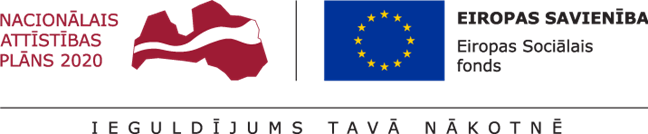 *Aizpilda CFLA* Projekta darbībām jāsakrīt ar projekta īstenošanas laika grafikā (1.pielikums) un projekta iesniegumam pielikumā pievienotajā Darba programmā norādīto informāciju. Jānorāda visas projekta ietvaros atbalstāmās darbības – gan tās, kas veiktas pirms projekta iesnieguma apstiprināšanas, gan tās, ko plānots veikt pēc projekta iesnieguma apstiprināšanas.**norāda iesaistītā partnera numuru no 1.9.tabulas.Kolonnā “N.p.k.” norāda attiecīgās darbības numuru, numerācija tiek saglabāta arī turpmākās projekta iesnieguma sadaļās, t.sk., 1. un 3.pielikumā;Kolonnā “Projekta darbība” norāda konkrētu darbības nosaukumu, ja nepieciešams, tad papildina ar apakšdarbībām. Ja tiek norādītas apakšdarbības, tad tām noteikti jānorāda arī darbības apraksts un rezultāts, aizpildot visas kolonnas; Ja tiek veidotas apakšdarbības, tad virsdarbībai nav obligāti jānorāda informācija kolonnās “Rezultāts”, Rezultāts skaitliskā izteiksmē” un “Iesaistītie partneri”, jo nav nepieciešams dublēt informāciju, ko jau norāda par apakšdarbībām; Katrai darbībai vai apakšdarbībai jānorāda viens sasniedzamais rezultāts, var veidot vairākas apakšdarbības, ja darbībām paredzēti vairāki rezultāti.Kolonnā “Projekta darbības apraksts” projekta iesniedzējs norāda aprakstu, kādi pasākumi un darbības tiks veiktas attiecīgās darbības īstenošanas laikā;Kolonnās “Rezultāts” un “Rezultāts skaitliskā izteiksmē” katrai darbībai un apakšdarbībai norāda precīzi definētu un reāli sasniedzamu rezultātu, tā skaitlisko izteiksmi un atbilstošu mērvienību, kas tiks sasniegts projekta īstenošanas rezultātā;Kolonnā “Iesaistītie partneri” norāda konkrētās darbības īstenošanā iesaistīt paredzēto sadarbības partneri/-us, norādot tā numuru, atbilstoši projekta iesnieguma 1.9.punktā norādītajai sadarbības partneru numerācijai (ja attiecināms). Projektā var plānot tikai tādas darbības, kas atbilst MK noteikumu 20.punktā noteiktajām atbalstāmajām darbībām:esošo studiju programmu satura pilnveide un salāgošana ar nozares attīstības vajadzībām;augstākās izglītības institūcijas organizatorisko un pārvaldības struktūru pilnveide;augstākās izglītības institūcijas kvalitātes vadības sistēmas pilnveide;e-risinājumu izstrāde, pilnveide un ieviešana;augstākās izglītības institūcijas vadības personāla kompetenču pilnveide;projekta vadības un īstenošanas nodrošināšana;informācijas un publicitātes pasākumi par projekta īstenošanu.Projekta darbību plānošanā jāievēro MK noteikumu 21.-28.punktos definētie nosacījumi. Lai projektu apstiprinātu atbilstoši izvirzītajiem kritērijiem projekta iesniegumā:projekta darbībām ir jābūt precīzi definētām, t.i., darbību nosaukumiem jāliecina par to saturu;projekta darbības ir jāsakārto loģiskā to īstenošanas secībā un plānotais darbību īstenošanas ilgums ir jānorāda samērīgs un atbilstošs;projekta darbībām ir jābūt pamatotām, t.i., tās tieši ietekmē projekta mērķa (projekta iesnieguma 1.2.punktā) un rezultātu sasniegšanu, bez kādas no darbībām projekta mērķa un rezultātu sasniegšana nav iespējama. Projekta darbību rezultātiem jāveicina projekta iesnieguma 1.6.punktā noteikto uzraudzības rādītāju sasniegšana;projekta iesniegumā jābūt norādītiem precīzi definētiem un izmērāmiem projekta rezultātiem, kas paredzēti attiecīgās darbības ietvaros līdz projekta vai attiecīgās darbības īstenošanas beigām, un jābūt norādītai to skaitliskai izteiksmei un mērvienībām. Darbību rezultātiem jāizriet no darbības satura un apraksta. Rādītāju tabulā iekļautajām vērtībām loģiski jāizriet no projektā plānotajām darbībām un norādītajiem rezultātiem pret projekta darbībām, kā arī jāveicina MK noteikumu 5.1.apakšpunktā noteiktā SAM ietvaros sasniedzamā iznākuma rādītāju apjoma sasniegšanu. Kolonnā “gads” norāda starpvērtības gadu, t.i., “2018”.Iznākuma rādītāja “Augstākās izglītības institūciju skaits, kurām piešķirts ESF atbalsts attīstības stratēģiju un rezultātu pārvaldības ieviešanai” vērtība tiek sasniegta brīdī, kad tiek noslēgta vienošanās vai līgums par projekta īstenošanu, līdz ar to, ja vienošanās vai līgums tiek noslēgta 2018. gadā, tad 2018. gada starpvērtības rādītājs ir vienāds ar gala vērtību.Ja projekta ietvaros līdz 2018.gada 31.decembrim iznākuma rādītāja starpvērtību nav paredzēts sasniegt, tad attiecīgajā kolonnā norāda nulli. Kolonnā “gala vērtība” norāda projekta iesniegumā plānojamās kopējās iznākuma rādītāja vērtības atbilstoši projektā plānotajam.Atbilstoši MK noteikumu 46.3.apakšpunktam finansējuma saņēmējs uzkrāj datus par specifisko iznākuma rādītāju “projektu ietvaros izveidotas, funkcionējošas studiju virzienu padomes” (ja attiecināms). Rādītājam “Projektu ietvaros izveidotas, funkcionējošas studiju virzienu padomes”  projekta iesniegumā nenorāda plānotās vērtības. Projekta iesnieguma veidlapā norādītais rezultāta rādītājs definēts atbilstoši MK noteikumu 5.2.apakšpunktā noteiktajam rādītājam. Rādītāju tabulā norādītajai vērtībai loģiski jāizriet no projektā plānotajām darbībām un norādītajiem rezultātiem pret darbībām.Atbilstoši MK noteikumu 47.punktam finansējuma saņēmējs projekta īstenošanas noslēgumā iesniedz tā lēmējinstitūcijas apstiprinātu pašnovērtējuma ziņojumu par augstākās izglītības institūcijas attīstības stratēģijas ieviešanu Izglītības un zinātnes ministrijā MK noteikumu 5.2.apakšpunktā noteiktā rezultāta rādītāja novērtēšanai. Finansējuma saņēmējs pašnovērtējuma ziņojumu par augstākās izglītības institūcijas attīstības stratēģijas ieviešanu sagatavo atbilstoši Izglītības un zinātnes ministrijas noteiktajai pašnovērtējuma ziņojuma formai.* Jānorāda faktiskā projekta īstenošanas vietas adrese, ja īstenošanas vietas ir plānotas vairākas, iekļaujot papildus tabulu/asSaskaņā ar MK noteikumu 15.punktu projekta iesniedzējs projekta iesniegumam pievieno sadarbības partnera apliecinājumu par gatavību piedalīties projekta īstenošanā.Pēc projekta iesnieguma apstiprināšanas projekta iesniedzējs ar katru sadarbības partneri (ja attiecināms) slēdz sadarbības līgumu.Finansējuma saņēmējs ir atbildīgs par sadarbības partneru pienākumu un funkciju izpildi projekta īstenošanā, tai skaitā novēršot dubultā finansējuma risku un nodrošinot demarkāciju ar citiem līdzīgiem vai saistītiem projektiem.Finansējuma saņēmējs un sadarbības partneris/-i apraksta un sniedz pamatojumu, ka projekta ietvaros to veiktās darbības ir savstarpēji papildinošas, izslēdzot to pārklāšanos vai dublēšanos.Sadarbības partnerim tiek veikta nodokļu nomaksas pārbaude (tāpat kā projekta iesniedzējam) un saskaņā ar kritēriju piemērošanas metodiku sadarbības partnera nodokļa parādi nedrīkst pārsniegt 150 euro. Ņemot vērā, ka VID datu bāzē informācija par VID administrētajiem nodokļu parādiem tiek publicēta divreiz mēnesī, vērtēšanā nodokļu parāds VID datu bāzē tiek pārbaudīts VID noteiktajā publicēšanas dienā, kas ir tuvākais pēc projekta iesnieguma iesniegšanas.Finansējuma saņēmējs un sadarbības partneri  projekta īstenošanai nepieciešamo preču un pakalpojumu iegādi veic saskaņā ar publisko iepirkumu reglamentējošajiem normatīvajiem aktiem.Vēršam uzmanību, ka piesaistot partneri projekta īstenošanā, finansējuma saņēmējam ar partneri nevar rasties tādas tiesiskās attiecības, no kurām izrietētu, ka šis darījums atbilst publiska iepirkuma līguma pazīmēm atbilstoši Publisko iepirkumu likumam vai Sabiedrisko pakalpojumu sniedzēju iepirkumu likumam vai ka darījumam jāpiemēro normatīvie akti par iepirkuma procedūru un tās piemērošanas kārtību pasūtītāja finansētiem projektiem.Projekta iesniedzējs nodrošina, lai funkcijas, kuras projekta vadībā vai projekta īstenošanā iesaistītais darbinieks pilda projekta vadībā vai projekta īstenošanā, tiktu nodalītas no iestādes pamatfunkcijām.Gadījumos, kad persona projektā nav nodarbināta uz pilnu slodzi, norāda arī informāciju par attiecīgā darbinieka procentuālo slodzes apjomu, kas paredzēts projekta vadības funkciju veikšanai.* Projekta īstenošanas ilgumam jāsakrīt ar projekta īstenošanas laika grafikā (1.pielikums) un projekta iesniegumam pielikumā pievienotajā Darba programmā norādīto periodu pēc līguma noslēgšanasNorādītajam projekta īstenošanas ilgumam jāsakrīt ar projekta iesnieguma 1.1.punktā un laika grafikā (projekta iesnieguma 1.pielikums) norādīto informāciju par kopējo projekta īstenošanas ilgumu, ko laika grafikā apzīmē ar “X”.Projekta kopējā īstenošanas ilgumā neieskaita to darbību īstenošanas ilgumu, kas veiktas pirms vienošanās/līguma noslēgšanas un laika grafikā (1.pielikums) atzīmētas ar “P”, t.i., projekta īstenošanas ilgumu, kas jānorāda 2.3.punktā, aprēķina sākot no plānotā vienošanās/līguma par projekta īstenošanu parakstīšanas laika.Saskaņā ar MK noteikumu 43.punktu projektu īsteno saskaņā ar noslēgto vienošanos vai līgumu par projekta īstenošanu, bet ne ilgāk kā līdz 2023.gada 30.novembrim.Projekta iesniedzējs norāda iespējamos riskus, kas var nelabvēlīgi ietekmēt, traucēt vai kavēt projekta īstenošanas gaitu, sasniegt projekta mērķi un rezultātus. Projekta iesniedzējs riskus identificē pret projekta darbībām vai projekta posmiem, uz kuriem minētie riski varētu attiekties, novērtē riska ietekmi uz projekta ieviešanu un mērķa sasniegšanu un riska iestāšanās varbūtību, un izstrādā pasākumu plānu risku mazināšanai vai novēršanai.Risku pārvaldības galvenais uzdevums identificēt un novērtēt projekta ieviešanas risku projekta jomā, aprakstīt risku novērtēšanas un kontroles kārtību, kas sniegs iespēju sagatavot priekšlikumus risku novēršanas aktivitātēm.Risku vadības procesam ir četri galvenie posmi:Risku identificēšana;Risku novērtēšana;Risku vadības pasākumu noteikšana;Risku uzraudzība.Projekta īstenošanas riskus apraksta, klasificējot tos pa risku grupām: finanšu riski – riski, kas saistīti ar projekta finansējumu, piemēram, priekšfinansējuma trūkums, tirgus cenu nepārzināšana, nepareizi saplānota finanšu plūsma, sadārdzinājumi un inflācija, kuras dēļ, uzsākot projekta īstenošanu, plānotās izmaksas var būtiski atšķirties no reālajām, izmaiņas likumdošanā, kas ietekmē projekta finanšu plūsmu, kā arī dubultā finansējuma risks, ja augstākās izglītības institūcija īsteno vairākus projektus vienlaicīgi, neatbilstoši veikto izdevumu riski u.c.;īstenošanas riski – riski, kas rodas, ja procesi vai procedūras darbojas kļūdaini vai nedarbojas vispār, kā rezultātā tiek būtiski traucēta vai kavēta projekta īstenošana, piemēram, neprecīza/neloģiska darbību plānošana, starptautiskā salīdzinošā izvērtējuma (peer-review) ieteikumu ieviešana, komunikācija un sadarbība starp iekšējām struktūrvienībām, “Pārmaiņu aģentu” sekmīga darbība, pārvaldības optimizācijas faktiskā īstenošana, nepilnīga/neatbilstoša organizatoriskā struktūra, īstenoto darbību neatbilstība plānotajam, līgumu slēgšanas aizkavēšanās u.c. riski;rezultātu un uzraudzības rādītāju sasniegšanas un administrēšanas riski – riski, kas saistīti ar projekta darbību rezultātu un uzraudzības rādītāju sasniegšanu, pamatots pasākumu plāns riska novēršanai u.c.;juridiskais risks- kas saistīts ar normatīviem aktiem to izmaiņām vai prasību neievērošanu, darba likuma normu neievērošanu, līgumsaistību neievērošanu un citiem juridiskiem aspektiem;projekta vadības un personāla riski – riski, kas saistīti ar projekta vadību un iestādes administrācijas darbu saistībā ar projektu ieviešanu, kā arī projektā ieplānotā laika grafika izmaiņas, kas var radīt citu risku iespējamību. Piemēram, atbilstošas kvalifikācijas cilvēkresursu pieejamības problēmas, projekta vadības pieredzes trūkums, komunikācija un sadarbība starp projekta vadības un īstenošanas personālu, vadības komandas nespēja sastrādāties, iestādes vadības maiņa, projekta vadītāju maiņa u.c.;citi riski - riski, kas attiecas uz spēkā esošo normatīvo aktu izmaiņām vai to prasību neievērošanu, t.sk. Publisko iepirkumu likuma un normu neievērošanu, līgumsaistību neievērošanu un citiem juridiskiem aspektiem.Kolonnā “Riska apraksts” sniedz konkrēto risku īsu aprakstu, kas konkretizē riska būtību vai raksturo tā iestāšanās apstākļus. Kolonnā “Riska ietekme (augsta, vidēja, zema)” norāda riska ietekmes līmeni uz projekta ieviešanu un mērķa sasniegšanu. Novērtējot riska ietekmes līmeni, ņem vērā tā ietekmi uz projektu kopumā – projekta finanšu resursiem, projektam atvēlēto laiku, plānotajām darbībām, rezultātiem un citiem projektam raksturīgiem faktoriem. Var izmantot šādu risku ietekmes novērtēšanas skalu:Riska ietekme ir augsta, ja riska iestāšanās gadījumā tam ir ļoti būtiska ietekme un ir būtiski apdraudēta projekta ieviešana, mērķu un rādītāju sasniegšana, būtiski jāpalielina finansējums vai rodas apjomīgi zaudējumi;Riska ietekme ir vidēja, ja riska iestāšanās gadījumā, tas var ietekmēt projekta īstenošanu, kavēt projekta sekmīgu ieviešanu un mērķu sasniegšanu;Riska ietekme ir zema, ja riska iestāšanās gadījumā tam nav būtiskas ietekmes un tas neietekmē projekta ieviešanu.Kolonnā “Iestāšanās varbūtība (augsta, vidēja, zema)” analizē riska iestāšanās varbūtību un biežumu projekta īstenošanas laikā vai noteiktā laika periodā, piemēram, attiecīgās darbības īstenošanas laikā, ja risks attiecināms tikai uz konkrētu darbību. Riska iestāšanās varbūtībai var izmantot šādu skalu:Iestāšanās varbūtība ir augsta, ja ir droši vai gandrīz droši, ka risks iestāsies, piemēram, reizi gadā;Iestāšanās varbūtība ir vidēja, ja ir iespējams (diezgan iespējams), ka risks iestāsies, piemēram, vienu reizi projekta laikā;Iestāšanās varbūtība ir zema, ja mazticams, ka risks iestāsies, var notikt tikai ārkārtas gadījumos.Kolonnā “Riska novēršanas/mazināšanas pasākumi” norāda projekta iesniedzēja plānotos un ieviešanas procesā esošos pasākumus, kas mazina riska ietekmes līmeni vai mazina iestāšanās varbūtību, tai skaitā norāda informāciju par pasākumu īstenošanas biežumu un atbildīgos. Izstrādājot pasākumus, jāņem vērā, ka pasākumiem ir jābūt reāliem, ekonomiskiem (izmaksām ir jābūt mazākām nekā iespējamie zaudējumi), koordinētiem visos līmeņos un atbilstošiem projekta iesniedzēja izstrādātajiem vadības un kontroles pasākumiem (iekšējiem normatīvajiem aktiem), kas nodrošina kvalitatīvu projekta ieviešanu.Metodikā izmantotā risku klasifikācija atbilstoši projekta iesniegumā norādītajām grupām, kā arī piedāvātās skalas riska novērtēšanai ir informatīvas, un projekta iesniedzējs pēc analoģijas var izmantot iestādē izmantoto risku ietekmes novērtēšanas skalu, ja tā ir atbilstošāka izstrādātā projekta iesnieguma vajadzībām un aptver visas vērtēšanas kritēriju piemērošanas metodikā iekļautās uz SAM attiecinātās risku grupas un ietver visus vērtēšanas kritēriju piemērošanas metodikā norādītos riskus.Projekta iesniedzējs šajā projekta iesnieguma punktā vai projekta iesniegumam pielikumā pievienotajā Darba programmā (atbilstoši atlases nolikuma 4.pielikumā “Projektu iesnieguma vērtēšanas kritēriju piemērošanas metodika” 3.1.kritērija skaidrojumam par atbilstības noteikšanu), sniedz informāciju par saistītajiem projektiem, ja tādi ir (norādot to informāciju, kas pieejama projekta iesnieguma aizpildīšanas brīdī), norādot informāciju par citiem 2014.-2020.gada plānošanas perioda specifisko atbalsta mērķa projektiem, finanšu instrumentiem un atbalsta programmām, ar kuriem ir vai varētu būt papildinātība/demarkācija:Piemēram:Eiropas Savienības fondu 2007.-2013.gada plānošanas perioda 2.1.1.3.3. apakšaktivitāti “Zinātnisko institūciju institucionālās kapacitātes attīstība”;8.2.1. SAM "Samazināt studiju programmu fragmentāciju un stiprināt resursu koplietošanu”;8.2.2. SAM “Stiprināt augstākās izglītības institūciju akadēmisko personālu stratēģiskās specializācijas jomās”;1.1.1.4.pasākumu “P&A infrastruktūras attīstīšana Viedās specializācijas jomās un zinātnisko institūciju institucionālās kapacitātes stiprināšana”;Eiropas Savienības izglītības, mācību, jaunatnes un sporta programma Erasmus+ 2014.- 2020. gadam;Eiropas Savienības pētniecības un inovācijas atbalsta programma “Apvārsnis 2020”;u.c. iniciatīvām un programmām.Ja projekta iesniegums vēl tikai tiek plānots, ailē “projekta numurs” raksta vārdu “plānots”, un citu informāciju tabulas ailēs norāda atbilstoši prognozētajam, galveno uzsvaru liekot uz papildinātības/demarkācijas aprakstu, kas ļautu pārliecināties, ka projektos plānotās darbības un finansējums nepārklājas. Jānorāda arī, kurā specifiskā atbalsta mērķa pasākumā, finanšu instrumentu vai atbalsta programmā ir paredzēta projekta iesniegšana. ! Ja šajā projekta iesniegumu punktā minētā informācija ir iekļauta Darba programmā, tad projekta iesniegumā šajā punktā var norādīt koncentrētu informācijas kopsavilkumu, ieliekot atsauci uz attiecīgo Darba programmas sadaļu.! Projekta iesniedzējs nodrošina informācijas atbilstību ar projekta iesniegumam pielikumā pievienotajā Darba programmā norādīto informāciju.Šajā projekta iesnieguma sadaļā detalizēti apraksta plānotos publicitātes pasākumus, kurus projekta iesniedzējs paredz veikt atbilstoši normatīvajos aktos noteiktajām prasībām un saskaņā ar Vadošās iestādes 2016.gada 30.decembrī apstiprinātajām Eiropas Savienības fondu 2014. – 2020.gada plānošanas perioda publicitātes vadlīnijām Eiropas Savienības fondu finansējuma saņēmējiem, kas pieejamas Eiropas Savienības fondu tīmekļa vietnē http://www.esfondi.lv/upload/00-vadlinijas/vadlinijas_2016/es_fondu_publicitates_vadlinijas_30122016.pdf Publicitātes pasākumu aprakstiem ir nepārprotami jāliecina, ka projekta iesniedzējs ir paredzējis nodrošināt visu obligāto publicitātes prasību ievērošanu, t.sk. atbilstošu vizuālo elementu ansambļa lietošanu.Saskaņā ar Eiropas Savienības fondu 2014-2020. gada plānošanas perioda publicitātes vadlīnijām Informatīvais plakāts projekta īstenošanas laikā ir obligāts.Informatīvā plakāta noformējums:Plakāta minimālais izmērs ir A3 jeb 297x420 mm; Uz plakāta obligāti izvietojamā informācija, kurai jāaizņem vismaz 25% no kopējā plakāta laukuma, -vizuālo elementu ansamblis, projekta nosaukums un projekta mērķis;Projekta mērķi rekomendēts norādīt identiskā formā, kā tas ir definēts projekta iesniegumā, to nepārfrāzējot un nesaīsinot (nav noteikts ierobežojums lielāka izmēra plakāta izgatavošanai);Tāpat uz plakāta obligāti jāizvieto arī projekta numurs un cita saistoša informācija, kas var būt finansējuma saņēmējs, sadarbības iestāde, pašvaldība, būvdarbu veicējs, projekta autors u.c. Citas saistošas informācijas apjoma maksimums ieteicams līdz 20% no kopējā plakāta laukuma;Informācijas atspoguļošanai ieteicams izmantot Arial fontu;Gan vertikālā, gan horizontālā plakāta orientācijā vizuālo elementu ansamblis jānovieto plakāta apakšdaļā.Informatīvā plakāta izvietojums:Vismaz viens plakāts ar informāciju par projektu, tostarp par projektam piešķirto finansējumu no ESF, jāizvieto sabiedrībai redzamā vietā, piemēram, pie ēkas ieejas; Plakāts izvietojams ne vēlāk kā pirmajā dienā, uzsākot projektu;Plakāts projekta īstenošanas vietā jāizvieto tikai projekta īstenošanas laikā;Informatīvā plakāta izvietošana ir obligāta ESF projektos;Ja ESF projekts tiek īstenots kopā ar vairākiem sadarbības partneriem, informatīvā plakāta izvietošana ir obligāta visu sadarbības partneru ESF projekta īstenošanas vietās;Plakātam jāatrodas labi redzamā vietā, kā arī jānodrošina, lai tā tekstuālā informācija būtu salasāma.Ailē “Informācija tīmekļa vietnē” norāda informāciju par finansējuma saņēmēja tīmekļa vietnē plānotajām publikācijām par projekta īstenošanu, tostarp tā mērķiem un rezultātiem, un uzsverot no ESF saņemto finansiālo atbalstu. Informācijas aktualizēšana finansējuma saņēmēja tīmekļa vietnē par projekta īstenošanu paredzēta ne retāk kā reizi trijos mēnešos.Ailē “Citi” norāda informāciju par plānotajiem pasākumiem, kas saistīti ar informēšanu par projektu, taču nav uzskatāmi par obligātajiem publicitātes pasākumiem. Kolonnā “Pasākuma apraksts” sniedz informāciju: par projekta mērķa grupu, kas piedalās projekta darbību īstenošanā un tiek informēta, ka projekts tiek līdzfinansēts no ESF;par to ko šis konkrētais publicitātes pasākums ietver un kas to īstenos un cik bieži.Kolonnā “Īstenošanas periods” norāda plānoto attiecīgā pasākuma īstenošanas laika posmu, piemēram, viss projekta īstenošanas laiks vai konkrēti gada ceturkšņi.Kolonnā “Skaits” norāda plānoto attiecīgo pasākumu skaitu.Es, apakšā parakstījies (-usies), __________________________,vārds, uzvārds				Projekta iesniedzēja ___________________________________,               projekta iesniedzēja nosaukums				atbildīgā amatpersona, _________________________________,              amata nosaukumsapliecinu, ka projekta iesnieguma iesniegšanas brīdī,projekta iesniedzējs neatbilst nevienam no Eiropas Savienības struktūrfondu un Kohēzijas fonda 2014.-2020.gada plānošanas perioda vadības likuma 23.pantā pirmajā daļā minētajiem projektu iesniedzēju izslēgšanas noteikumiem;projekta iesniedzēja rīcībā ir pietiekami un stabili finanšu resursi (nav attiecināms uz valsts budžeta iestādēm);projekta iesniegumā un tā pielikumos sniegtās ziņas atbilst patiesībai un projekta īstenošanai pieprasītais Eiropas Sociālā fonda līdzfinansējums tiks izmantots saskaņā ar projekta iesniegumā noteikto;nav zināmu iemeslu, kādēļ šis projekts nevarētu tikt īstenots vai varētu tikt aizkavēta tā īstenošana, un apstiprinu, ka projektā noteiktās saistības iespējams veikt normatīvajos aktos par attiecīgā Eiropas Sociālā fonda specifiskā atbalsta mērķa vai tā pasākuma īstenošanu noteiktajos termiņos;Apzinos, ka projektu var neapstiprināt līdzfinansēšanai no Eiropas Sociālā fonda, ja projekta iesniegums, ieskaitot šo sadaļu, nav pilnībā un kvalitatīvi aizpildīts, kā arī, ja normatīvajos aktos par Eiropas Sociālā fonda specifiskā atbalsta mērķa vai tā pasākuma īstenošanu plānotais Eiropas Sociālā fonda finansējums (kārtējam gadam/plānošanas periodam) projekta apstiprināšanas brīdī ir izlietots.Apzinos, ka nepatiesas apliecinājumā sniegtās informācijas gadījumā administratīva rakstura sankcijas var tikt uzsāktas gan pret mani, gan arī pret minēto juridisko personu – projekta iesniedzēju.Apzinos, ka projekta izmaksu pieauguma gadījumā projekta iesniedzējs sedz visas izmaksas, kas var rasties izmaksu svārstību rezultātā.Apliecinu, ka esmu iepazinies (-usies), ar attiecīgā Eiropas Sociālā fonda specifikā atbalsta mērķa vai tā pasākuma nosacījumiem un atlases nolikumā noteiktajām prasībām.Piekrītu projekta iesniegumā norādīto datu apstrādei Kohēzijas politikas fondu vadības informācijas sistēmā 2014.-2020.gadam un to nodošanai citām valsts informācijas sistēmām.Apliecinu, ka projekta iesniegumam pievienotās kopijas atbilst manā rīcībā esošiem dokumentu oriģināliem un projekta iesnieguma kopijas un elektroniskā versija atbilst iesniegtā projekta iesnieguma oriģinālam.Apzinos, ka projekts būs jāīsteno saskaņā ar projekta iesniegumā paredzētajām darbībām un rezultāti uzturēti atbilstoši projekta iesniegumā minētajam.Paraksts*: Datums: dd/mm/gggg* gadījumā, ja projekta iesnieguma veidlapa tiek iesniegta Kohēzijas politikas fondu vadības informācijas sistēmā 2014.- 2020.gadam vai ar e-parakstu, paraksta sadaļa nav aizpildāmaProjekta iesniedzējs projekta iesniegumu sagatavo un iesniedz Kohēzijas politikas fondu vadības informācijas sistēmā 2014.-2020.gadam (turpmāk – KP VIS) https://ep.esfondi.lv, kur projekta iesniedzējs aizpilda norādītos datu laukus un pievieno nepieciešamos pielikumus; KP VIS projekta iesniegumu var iesniegt tikai paraksttiesīgā persona, kurai piešķirtas “A” jeb apstiprināšanas tiesības, saskaņā ar noslēgto līgumu “Par Centrālās finanšu un līgumu aģentūras Kohēzijas politikas fondu vadības informācijas sistēmas 2014-2020.gadam e-vides izmantošanu”.PIELIKUMI1.pielikums  projekta iesniegumamProjekta īstenošanas laika grafikā (1.pielikums) norāda:projekta īstenošanas laiku ceturkšņu un gadu sadalījumā pa veicamajām darbībām un apakšdarbībām, attiecīgos gada ceturkšņus atzīmējot ar „X” vai "P", ja attiecīgās darbības tiek īstenotas līdz projekta apstiprināšanai;katras darbības un apakšdarbības numuru (var norādīt arī attiecīgās darbības nosaukumu), atbilstoši projekta iesnieguma 1.5.punktā "Projekta darbības un sasniedzamie rezultāti" norādītajai secībai.Veidojot projekta darbību ieviešanas laika grafiku, uzskaitīt visas veicamās darbības un apakšdarbības, kas seko viena otrai loģiskā secībā. Saskaņā ar MK noteikumu 38.punktu, projekta iesniedzēji projektā paredzētās darbības var īstenot no MK noteikumu spēkā stāšanās dienas, t.i., ar 2018.gada 19.janvāri, izņemot, ja projekta iesniedzējs ir valsts koledža – tad darbības var īstenot no dienas, kad noslēgta vienošanās par projekta īstenošanu.Atbilstoši MK noteikumu 43.punktam projektu īsteno saskaņā ar noslēgto vienošanos vai līgumu par projektu īstenošanu, bet ne ilgāk kā līdz 2023.gada 30.novembrim.Projekta laika grafikā norādītajai informācijai par darbību īstenošanas ilgumu gados jāatbilst projekta finansēšanas plānā (2.pielikums) norādītajai informācijai par projekta finansējuma sadalījumu pa gadiem, 2.3.punktā "Projekta īstenošanas ilgums (pilnos mēnešos)" norādītajai informācijai par īstenošanas ilgumu, kā arī projekta iesniegumam pielikumā pievienotajā Darba programmā norādītajai informācijai.2.pielikums  projekta iesniegumamProjekta “Finansēšanas plānā” (2.pielikums) norāda projektā plānoto izmaksu sadalījumu pa gadiem un finansēšanas avotiem, nodrošinot atbilstošu finansējuma sadalījuma proporciju katrā īstenošanas gadā un ievērojot “Projekta īstenošanas laika grafikā” (1.pielikums) norādīto darbību īstenošanas laika periodu un attiecīgai darbībai nepieciešamo finansējuma apjomu.Atbilstoši MK noteikumu 8.punktam Eiropas Sociālā fonda finansējums ir 85% no projektam plānotā kopējā attiecināmā finansējuma un valsts budžeta finansējums ir 15% no projektam plānotā kopējā attiecināmā finansējuma.Finansēšanas plānā:visas attiecināmās izmaksas pa gadiem plāno aritmētiski precīzi (gan horizontāli, gan vertikāli viena gada ietvaros) ar diviem cipariem aiz komata, summas norādot euro; nodrošina, ka projekta kopējās attiecināmās izmaksas kolonnā “Kopā” atbilst “Projekta budžeta kopsavilkumā” (3.pielikums) ailē “KOPĀ” norādītajām kopējām attiecināmajām izmaksām;nodrošina, ka projekta kopējās neattiecināmās izmaksas kolonnā “Kopā” atbilst “Projekta budžeta kopsavilkumā” (3.pielikums) ailē “KOPĀ” norādītajām kopējām neattiecināmajām izmaksām;projekta iesniedzējs izmaksas, kas īstenojot projektu pārsniedz MK noteikumu 18. un 19.punktā noteikto kopējo attiecināmo finansējumu, var iekļaut projekta kopējās izmaksās kā neattiecināmās izmaksas; projekta iesniedzējs neattiecināmās izmaksas sedz no saviem līdzekļiem;ja attiecīgajā gadā kādā ailē nav plānots finansējums, norāda “0,00”. !	Plānojot finansējuma sadalījumu pa gadiem, jāņem vērā, ka netiešās izmaksas sadarbības iestāde maksās 15% apmērā no reāli veiktajām vadības un īstenošanas personāla atlīdzības izmaksām. Tādējādi, ja kādā gadā, piemēram, uzsākot projektu nepieciešamais netiešo izmaksu apmērs faktiski pārsniedz 15% no vadības un īstenošanas personāla atlīdzības izmaksām, bet nākamajā gadā tās nepieciešamas mazākā apmērā, plānojot projekta budžeta sadalījumu pa gadiem, jāņem vērā, ka attiecīgi abos gados tiks maksāts pēc MK noteikumos noteiktās vienotās likmes, t.i. 15%, apmērā.Projekta iesniedzējs aizpilda tabulu, norādot attiecīgās summas “baltajās” šūnās, pārējie tabulas lauki aizpildās automātiski, taču projekta iesniedzēja pienākums ir pārliecināties par veikto aprēķinu pareizību.3.pielikums  projekta iesniegumam* Izmaksu pozīcijas norāda saskaņā ar normatīvajā aktā par attiecīgā Eiropas Savienības fonda specifiskā atbalsta mērķa īstenošanu norādītajām attiecināmo izmaksu pozīcijām** ja izmaksu pozīcijai tiek pielietota vienas vienības izmaksa, jānorāda "ir", ja netiek - aile nav jāaizpilda (jāatstāj tukša)*** Nomas gadījumā mērvienību norāda ar laika parametru (/gadā vai /mēnesī).“Projekta budžeta kopsavilkumā” (3.pielikums) izmaksu pozīcijas ir definētas atbilstoši MK noteikumu 30.punktā nosauktajām izmaksu pozīcijām, 31.punktā minētajiem nosacījumiem un 20.punktā noteiktajām atbalstāmajām darbībām, ievērojot Ministru kabineta 2014.gada 16.decembra noteikumu Nr.784 “Kārtība, kādā Eiropas Savienības struktūrfondu un Kohēzijas fonda vadībā iesaistītās institūcijas nodrošina plānošanas dokumentu sagatavošanu un šo fondu ieviešanu 2014.–2020.gada plānošanas periodā” 1.pielikumā norādīto izmaksu klasifikāciju.Projekta iesniedzējs, aizpildot “Projekta budžeta kopsavilkumu” (3.pielikums), var nodefinētajām pozīcijām izveidot apakšlīmeņus (pieļaujams definēt vēl trīs apakšlīmeņus). Ja kādu no izmaksām nav iespējams iekļaut jau nodefinētajās, lūdzu konsultēties ar Centrālo finanšu un līgumu aģentūru atlases nolikumā noteiktajā kārtībā.Plānojot projekta budžetu, jāievēro, ka projektā var iekļaut tikai tādas izmaksas, kas ir nepieciešamas projekta īstenošanai un to nepieciešamība izriet no projekta iesnieguma 1.5.punktā norādītajām projekta darbībām (t.sk. projekta iesnieguma 1.2., 1.3., 1.4. punktā iekļautajiem projekta aprakstiem). Izmaksām ir jānodrošina rezultātu sasniegšana (projekta iesnieguma 1.5.punktā plānotie rezultāti) un jāveicina projekta iesnieguma 1.6.punktā norādīto rādītāju sasniegšana.Plānotās izmaksas nepārsniedz MK noteikumos noteiktos izmaksu ierobežojumus. Norādītās tiešās un netiešās attiecināmās izmaksas atbilst MK noteikumos noteiktajiem izmaksu dalījumam tiešajās un netiešajās izmaksās.Izmaksām projekta budžeta kopsavilkumā ir jābūt atainotām tā, lai ir skaidrs, kā projekta iesniedzējs ir nonācis līdz gala summai katrā izdevumu pozīcijā, t.i., izmaksu pozīcijām jābūt sadalītām apakšpozīcijās un izmaksu vienībās, kā arī izmaksu pozīciju vienības un skaits ļauj secināt, ka tās atbilst projektā izvirzīto mērķu un rādītāju sasniegšanai.Plānojot attiecināmās izmaksas, jāņem vērā MK noteikumos noteiktās izmaksu pozīcijas, to ierobežojumus un Vadošās iestādes Vadlīnijas attiecināmo un neattiecināmo izmaksu noteikšanai 2014.-2020.gada plānošanas periodā noteiktais. Vadlīnijas pieejamas Eiropas Savienības fondu tīmekļa vietnē www.esfondi.lv (http://www.esfondi.lv/upload/00-vadlinijas/2-1--attiecinamibas-vadlinijas_2014-2020.pdf).Neattiecināmās izmaksas, kuras finansējuma saņēmējs sedz no saviem līdzekļiem, var plānot, ja projekta īstenošanai nepieciešamais finansējums pārsniedz MK noteikumu 18. un 19.punktā noteikto finansējuma apjomu:Projekta attiecināmās izmaksas ir no 150 000 euro līdz 3 300 000 euro;Projekta iesniedzējs projekta ietvaros pieejamo kopējo attiecināmo finansējuma apmēru nosaka, izmantojot šādu formulu:F = S+I*ST+M, kurF – pieejamais kopējais attiecināmais finansējums;S – sākotnējais finansējums projekta iesniedzējam un augstskolas aģentūrai - koledžai (ja attiecināms) - katram 150 000 euro apmērā;I – finansējums, kas nepārsniedz 300 euro par vienu augstākās izglītības institūcijā STEM studiju programmā studējošo; ST – STEM studiju programmās studējošo skaits augstākās izglītības institūcijā, tai skaitā augstskolas aģentūrā - koledžā (ja attiecināms) -2017./2018. akadēmiskajā gadā (dati uz 2017.gada 1.oktobri);M – mērķfinansējums 500 000 euro apmērā pedagogu izglītības pārvaldības uzlabošanas pasākumu īstenošanai (attiecināms tikai tām augstākās izglītības institūcijām, kas īstenos studiju programmas studiju virzienā “Izglītības, pedagoģija un sports”).Aprēķinot finansējuma saņēmējam projekta ietvaros pieejamo finansējumu tiek ņemts vērā STEM studiju programmās studējošo skaits attiecīgajā augstākās izglītības institūcijā 2017./2018. akadēmiskajā gadā atbilstoši augstākās izglītības institūcijas saskaņā ar 2006. gada 2. maija MK noteikumiem Nr. 348 “Kārtība, kādā augstskola un koledža iesniedz Izglītības un zinātnes ministrijā informāciju par savu darbību” Izglītības un zinātnes ministrijā iesniegtajai informācijai uz 2017.gada 1.oktobri par studējošo, tai skaitā STEM studiju programmās, skaitu 2017./2018. akadēmiskajā gadā. Ja MK noteikumu 30.6. apakšpunktā minētais pakalpojumu sniedzējs ir fiziska persona, un tā nav reģistrējusies Valsts ieņēmumu dienestā kā pašnodarbināta persona, attiecināmas ir arī darba devēja valsts sociālās apdrošināšanas obligātās iemaksas.Pievienotās vērtības nodoklis ir attiecināmās izmaksas, ja tas nav atgūstams atbilstoši Latvijas Republikas normatīvajiem aktiem nodokļu politikas jomā.Sadarbības partneriem izmaksas ir attiecināmas pēc MK noteikumu 15.punktā minēto sadarbības līgumu noslēgšanas, bet ne agrāk kā no vienošanās par projekta īstenošanu noslēgšanas dienas.Projekta īstenošanas gaitā radušos izmaksu sadārdzinājumu finansējuma saņēmējs sedz no saviem līdzekļiem.“Projekta budžeta kopsavilkumu” (3.pielikums) aizpilda visas ailes norādot, gan daudzumu, mērvienību, attiecīgās projekta darbības numuru, izmaksu veidu ( attiecināmās, neattiecināmās), izmaksu pozīcijas summu gan absolūtos skaitļos, gan procentuāli, gan arī PVN:kolonnā “Izmaksu pozīcijas nosaukums” norāda tādas izmaksu pozīcijas, kas atbilst MK noteikumu 30.punktā noteiktajām izmaksu pozīcijām;kolonnā “Izmaksu veids (tiešās/ netiešās)” informācija norādīta atbilstoši MK noteikumiem;kolonnā “Daudzums” norāda, piemēram, līgumu skaitu, dalībnieku skaitu, mēnešu skaitu, komandējumu skaitu u.tml.;kolonnā “Mērvienība” norāda atbilstošo vienības nosaukumu;kolonnā “Projekta darbības Nr.” norāda atsauci uz projekta darbību, uz kuru šīs izmaksas attiecināmas. Projekta darbības numuram jāsakrīt ar projekta iesnieguma 1.5. punktā “Projekta darbības un sasniedzamie rezultāti” norādīto projekta darbības numuru (vai apakšdarbības - ja attiecināms). Jāievēro, ka projekta darbībām jāatbilst MK noteikumu 20.punktā noteiktajām atbalstāmajām darbībām;kolonnā “Izmaksas attiecināmās” norāda attiecīgās izmaksu pozīcijas kopējo attiecināmo summu;kolonnā “Kopā” “EUR” norāda summu, ko veido attiecināmās izmaksas, vienlaikus procentuālais apmērs tiek aprēķināts no projekta kopējām izmaksām;kolonnā “T.sk. PVN” norāda plānoto PVN apmēru, kas ir daļa no attiecināmajām izmaksām. Projekta budžeta kopsavilkumā iekļauto izmaksu kopējai summai ir jāatbilst projekta finansēšanas plānā (2.pielikums) norādītajai izmaksu kopējai summai.Projekta iesniedzējs aizpilda tabulu, norādot attiecīgo informāciju “baltajās” šūnās, pārējie tabulas lauki aizpildās automātiski, taču projekta iesniedzēja pienākums ir pārliecināties par veikto aprēķinu pareizību. Visas projekta budžeta kopsavilkuma izmaksas un to procentuālo ieguldījuma aprēķinu norāda aritmētiski precīzi ar diviem cipariem aiz komata.Eiropas Sociālā fonda projekta iesniegumsProjekta nosaukums:Norāda projekta nosaukumu. Nosaukums nedrīkst pārsniegt vienu teikumu. Tam kodolīgi jāatspoguļo projekta mērķis.Norāda projekta nosaukumu. Nosaukums nedrīkst pārsniegt vienu teikumu. Tam kodolīgi jāatspoguļo projekta mērķis.Norāda projekta nosaukumu. Nosaukums nedrīkst pārsniegt vienu teikumu. Tam kodolīgi jāatspoguļo projekta mērķis.Specifiskā atbalsta mērķa/ pasākuma atlases kārtas numurs un nosaukums: 8.2.3.specifiskais atbalsta mērķis “Nodrošināt labāku pārvaldību augstākās izglītības institūcijās” 8.2.3.specifiskais atbalsta mērķis “Nodrošināt labāku pārvaldību augstākās izglītības institūcijās” 8.2.3.specifiskais atbalsta mērķis “Nodrošināt labāku pārvaldību augstākās izglītības institūcijās” Projekta iesniedzējs: Norāda projekta iesniedzēja juridisko nosaukumu, neizmantojot tā saīsinājumus.Projekta iesniedzējs atbilstoši MK noteikumu 12.punktā noteiktajam var būt augstākās izglītības institūcijas, izņemot valsts dibinātas augstskolas aģentūras –koledžas. (Atbilstoši MK noteikumu 13.punktam, valsts dibināta augstskola īsteno projektu, paredzot, ka tās aģentūra – koledža ir arī labuma guvējs no projektā īstenotām atbalstāmajām darbībām.)Norāda projekta iesniedzēja juridisko nosaukumu, neizmantojot tā saīsinājumus.Projekta iesniedzējs atbilstoši MK noteikumu 12.punktā noteiktajam var būt augstākās izglītības institūcijas, izņemot valsts dibinātas augstskolas aģentūras –koledžas. (Atbilstoši MK noteikumu 13.punktam, valsts dibināta augstskola īsteno projektu, paredzot, ka tās aģentūra – koledža ir arī labuma guvējs no projektā īstenotām atbalstāmajām darbībām.)Norāda projekta iesniedzēja juridisko nosaukumu, neizmantojot tā saīsinājumus.Projekta iesniedzējs atbilstoši MK noteikumu 12.punktā noteiktajam var būt augstākās izglītības institūcijas, izņemot valsts dibinātas augstskolas aģentūras –koledžas. (Atbilstoši MK noteikumu 13.punktam, valsts dibināta augstskola īsteno projektu, paredzot, ka tās aģentūra – koledža ir arī labuma guvējs no projektā īstenotām atbalstāmajām darbībām.)Nodokļu maksātāja reģistrācijas kods: Norāda nodokļu maksātāja reģistrācijas kodu.Norāda nodokļu maksātāja reģistrācijas kodu.Norāda nodokļu maksātāja reģistrācijas kodu.Projekta iesniedzēja veids: Norāda atbilstošo projekta iesniedzēja veidu. Piemēram, Atvasināta publiska persona, Sabiedrība ar ierobežotu atbildību, Akciju sabiedrība, Valsts akciju sabiedrība, Valsts sabiedrība ar ierobežotu atbildību, Valsts pārvaldes iestāde u.tml.Norāda atbilstošo projekta iesniedzēja veidu. Piemēram, Atvasināta publiska persona, Sabiedrība ar ierobežotu atbildību, Akciju sabiedrība, Valsts akciju sabiedrība, Valsts sabiedrība ar ierobežotu atbildību, Valsts pārvaldes iestāde u.tml.Norāda atbilstošo projekta iesniedzēja veidu. Piemēram, Atvasināta publiska persona, Sabiedrība ar ierobežotu atbildību, Akciju sabiedrība, Valsts akciju sabiedrība, Valsts sabiedrība ar ierobežotu atbildību, Valsts pārvaldes iestāde u.tml.Projekta iesniedzēja tips (saskaņā ar regulas 651/2014 1.pielikumu):Norāda N/A, jo uz šajā SAM noteikto projekta iesniedzēju  neattiecas regulas 651/2014 1.pielikuma nosacījumi. Norāda N/A, jo uz šajā SAM noteikto projekta iesniedzēju  neattiecas regulas 651/2014 1.pielikuma nosacījumi. Norāda N/A, jo uz šajā SAM noteikto projekta iesniedzēju  neattiecas regulas 651/2014 1.pielikuma nosacījumi. Valsts budžeta finansēta institūcijaProjekta iesniedzējs izvēlas atbilstošo no klasifikatora: “v” – norāda tie finansējuma saņēmēji, kas saņem projekta priekšfinansējumu no valsts budžeta līdzekļiem, visi pārējie - nenorāda “v”.Projekta iesniedzējs izvēlas atbilstošo no klasifikatora: “v” – norāda tie finansējuma saņēmēji, kas saņem projekta priekšfinansējumu no valsts budžeta līdzekļiem, visi pārējie - nenorāda “v”.Projekta iesniedzējs izvēlas atbilstošo no klasifikatora: “v” – norāda tie finansējuma saņēmēji, kas saņem projekta priekšfinansējumu no valsts budžeta līdzekļiem, visi pārējie - nenorāda “v”.Projekta iesniedzēja klasifikācija atbilstoši Vispārējās ekonomiskās darbības klasifikācijai NACE:NACE kodsEkonomiskās darbības nosaukumsEkonomiskās darbības nosaukumsProjekta iesniedzēja klasifikācija atbilstoši Vispārējās ekonomiskās darbības klasifikācijai NACE:Norāda četru ciparu koduNorāda precīzu projekta iesniedzēja ekonomiskās darbības nosaukumu, atbilstoši norādītajam NACE 2.redakcijas kodam.Projekta iesniedzējs izvēlas savai pamatdarbībai atbilstošo ekonomiskas darbības nosaukumu, ja uz projekta iesniedzēju attiecas vairāki darbības veidi, tad projekta iesniegumā norāda galveno pamatdarbību (arī tad, ja tā ir atšķirīga no projekta  tēmas), jo šī informācija tiek izmantota statistikas vajadzībām.NACE 2.redakcijas klasifikators pieejams LR Centrālās statistikas pārvaldes tīmekļa vietnē: http://www.csb.gov.lv/node/29900/listNorāda precīzu projekta iesniedzēja ekonomiskās darbības nosaukumu, atbilstoši norādītajam NACE 2.redakcijas kodam.Projekta iesniedzējs izvēlas savai pamatdarbībai atbilstošo ekonomiskas darbības nosaukumu, ja uz projekta iesniedzēju attiecas vairāki darbības veidi, tad projekta iesniegumā norāda galveno pamatdarbību (arī tad, ja tā ir atšķirīga no projekta  tēmas), jo šī informācija tiek izmantota statistikas vajadzībām.NACE 2.redakcijas klasifikators pieejams LR Centrālās statistikas pārvaldes tīmekļa vietnē: http://www.csb.gov.lv/node/29900/listJuridiskā adrese:Norāda precīzu projekta iesniedzēja juridisko adresi, ierakstot attiecīgajās ailēs prasīto informāciju.Iela, mājas nosaukums, Nr./dzīvokļa Nr.:Norāda precīzu projekta iesniedzēja juridisko adresi, ierakstot attiecīgajās ailēs prasīto informāciju.Iela, mājas nosaukums, Nr./dzīvokļa Nr.:Norāda precīzu projekta iesniedzēja juridisko adresi, ierakstot attiecīgajās ailēs prasīto informāciju.Iela, mājas nosaukums, Nr./dzīvokļa Nr.:Juridiskā adrese:Republikas pilsētaNovadsNovada pilsēta vai pagastsJuridiskā adrese:Pasta indekssPasta indekssPasta indekssJuridiskā adrese:E-pastsE-pastsE-pastsJuridiskā adrese:Tīmekļa vietneTīmekļa vietneTīmekļa vietneKontaktinformācija: Sniedz informāciju par kontaktpersonu, norādot attiecīgajās ailēs prasīto informāciju.Projekta iesniedzējs kā kontaktpersonu uzrāda atbildīgo darbinieku, kurš ir kompetents par projekta iesniegumā sniegto informāciju un projekta īstenošanas organizāciju, piemēram, plānotā projekta vadītāju.Kontaktpersonas Vārds, UzvārdsSniedz informāciju par kontaktpersonu, norādot attiecīgajās ailēs prasīto informāciju.Projekta iesniedzējs kā kontaktpersonu uzrāda atbildīgo darbinieku, kurš ir kompetents par projekta iesniegumā sniegto informāciju un projekta īstenošanas organizāciju, piemēram, plānotā projekta vadītāju.Kontaktpersonas Vārds, UzvārdsSniedz informāciju par kontaktpersonu, norādot attiecīgajās ailēs prasīto informāciju.Projekta iesniedzējs kā kontaktpersonu uzrāda atbildīgo darbinieku, kurš ir kompetents par projekta iesniegumā sniegto informāciju un projekta īstenošanas organizāciju, piemēram, plānotā projekta vadītāju.Kontaktpersonas Vārds, UzvārdsKontaktinformācija: Ieņemamais amatsIeņemamais amatsIeņemamais amatsKontaktinformācija: TālrunisTālrunisTālrunisKontaktinformācija: E-pastsE-pastsE-pastsKorespondences adrese:(aizpilda, ja atšķiras no juridiskās adreses)Norāda precīzu projekta iesniedzēja korespondences adresi (ja tā atšķiras no juridiskās adreses), ierakstot attiecīgajās ailēs prasīto informāciju.Iela, mājas nosaukums, Nr./dzīvokļa Nr.Norāda precīzu projekta iesniedzēja korespondences adresi (ja tā atšķiras no juridiskās adreses), ierakstot attiecīgajās ailēs prasīto informāciju.Iela, mājas nosaukums, Nr./dzīvokļa Nr.Norāda precīzu projekta iesniedzēja korespondences adresi (ja tā atšķiras no juridiskās adreses), ierakstot attiecīgajās ailēs prasīto informāciju.Iela, mājas nosaukums, Nr./dzīvokļa Nr.Korespondences adrese:(aizpilda, ja atšķiras no juridiskās adreses)Republikas pilsētaNovadsNovada pilsēta vai pagastsKorespondences adrese:(aizpilda, ja atšķiras no juridiskās adreses)Pasta indekssPasta indekssPasta indekssProjekta identifikācijas Nr.*: Aizpilda CFLAAizpilda CFLAAizpilda CFLAProjekta iesniegšanas datums*:Aizpilda CFLAAizpilda CFLAAizpilda CFLA1.SADAĻA – PROJEKTA APRAKSTSProjekta kopsavilkums: projekta mērķis, galvenās darbības, ilgums, kopējās izmaksas un plānotie rezultāti (< 3000 zīmes >)(informācija pēc projekta apstiprināšanas tiks publicēta):Kopsavilkumu ieteicams rakstīt pēc visu pārējo sadaļu aizpildīšanas. Šajā sadaļā projekta iesniedzējs sniedz īsu, bet visaptverošu un strukturētu projekta būtības kopsavilkumu, kas rada priekšstatu par projekta ietvaros paveicamo. Kopsavilkumā norāda:projekta mērķi atbilstoši MK noteikumu 3.punktā minētajam (īsi);informāciju par galvenajām projekta darbībām; informāciju par plānotajiem rezultātiem;informāciju par projekta kopējām izmaksām (var izcelt plānoto Eiropas Sociālā fonda (turpmāk – ESF) finansējuma apjomu);informāciju par plānoto projekta īstenošanas ilgumu (norāda plānoto īstenošanas sākuma un beigu datumu).Par plānoto projekta īstenošanas sākumu uzskatāms plānotais vienošanās par projekta īstenošanu vai līguma parakstīšanas datums.Saskaņā ar MK noteikumu 38.punktu, projektā paredzēto atbalstāmo darbību īstenošanai izmaksas ir attiecināmas no MK noteikumu spēkā stāšanās dienas, t.i., no 2018.gada 19.janvāra, izņemot valsts koledžas, kurām izmaksas attiecināmas no dienas, kad noslēgta vienošanās par projekta īstenošanu.Saskaņā ar MK noteikumu 39.punktu, sadarbības partneriem izmaksas ir attiecināmas pēc MK noteikumu 15.punktā minēto sadarbības līgumu noslēgšanas, bet ne agrāk kā no vienošanās vai līguma par projekta īstenošanu noslēgšanas dienas.Finansējuma saņēmējs projektu īsteno saskaņā ar noslēgto vienošanos vai līgumu par projekta īstenošanu, bet ne ilgāk kā līdz 2023.gada 30.novembrim.Projekta iesnieguma apstiprināšanas gadījumā kopsavilkumā sniegtā informācija tiks publicēta Eiropas Savienības fondu tīmekļa vietnē www.esfondi.lv.Projekta mērķis un tā pamatojums (< 3000 zīmes >):Atlasē tiks atbalstīti projekti, kuru mērķis atbilst 8.2.3. specifiskā atbalsta mērķa “Nodrošināt labāku pārvaldību augstākās izglītības institūcijās” (turpmāk – SAM) mērķim, kas norādīts MK noteikumu 3.punktā – pilnveidot augstākās izglītības institūciju studiju programmu satura kvalitāti un efektīvi izmantot pieejamos resursus, nodrošināt labāku augstākās izglītības institūciju pārvaldību un vadības personāla kompetenču un prasmju paaugstināšanu.Projekta mērķim jābūt:atbilstošam SAM mērķim. Projekta iesniedzējs argumentēti pamato, kā projekts un tajā plānotās darbības atbilst SAM mērķim, un kādu ieguldījumu projekta īstenošana dos SAM mērķa sasniegšanā; projekta mērķim ir jābūt skaidri definētam, izmērāmam (ir skaidri definēti rezultāti un to skaitliskās vērtības, kuru esamību vai neesamību būtu konstatējama projekta īstenošanas beigās) un reāli sasniedzamam projekta īstenošanas laikā un jābūt saskanīgam ar sasniedzamo projekta rezultātu un projekta ietekmi;atbilstošam problēmas risinājumam (t.i., informācijai, kas minēta projekta iesnieguma 1.3.sadaļā), t.sk. projekta mērķis ir atbilstošs projekta mērķa grupai un projekta problēmsituācijai;sasniedzamam, t.i., projektā noteikto darbību īstenošanas rezultātā to var sasniegt. Definējot projekta mērķi, jāievēro, ka projekta mērķim ir jābūt atbilstošam projekta iesniedzēja kompetencei un tādam, kuru ar pieejamajiem resursiem var sasniegt projektā plānotajā termiņā;konkrētam un pārbaudāmam, t.i., lai projektam beidzoties var pārbaudīt, vai mērķis ir sasniegts.Ieteicams projekta mērķi formulēt ne garāku par 400 zīmēm, jo saskaņā ar normatīvajiem aktiem par obligātajām publicitātes prasībām, par kurām detalizētāka informācija iekļauta šīs metodikas 5.sadaļā, mērķis jānorāda arī uz noteiktiem publicitātes materiāliem.Problēmas un risinājuma apraksts, t.sk. mērķa grupu problēmu un risinājuma apraksts (< 15000 zīmes >)Identificē problēmu, norāda tās aktualitāti, īsi raksturo pašreizējo situāciju un pamato, kāpēc identificēto problēmu nepieciešams risināt, kā arī norāda paredzamās sekas, ja projekts netiks īstenots.Apraksta, kā projekta ietvaros paredzēts risināt identificēto problēmu un kāpēc projektā plānotās darbības spēs visefektīvāk sasniegt projekta mērķi un atrisināt mērķa grupas problēmu.Problēmas risinājuma aprakstam šajā projekta iesnieguma punktā vai projekta iesniegumam pielikumā pievienotajā Darba programmā (atbilstoši atlases nolikuma 4.pielikumā “Projektu iesnieguma vērtēšanas kritēriju piemērošanas metodika” 3.2.kritērija skaidrojumam par atbilstības noteikšanu) jāsniedz skaidrs priekšstats par to, ka:projektā plānotās darbības un to īstenošanas soļi ir pārdomāti un noteikti balstoties uz projekta iesniedzēja un sadarbības partnera (ja attiecināms) veikto esošo situācijas analīzi, izpildāmi, kvalitatīvi un vērsti uz projekta iesniegumā definētā mērķa sasniegšanu saskaņā ar projekta ietvaros plānoto laika grafiku un plānotā finansējuma ietvaros;detalizēts plānoto darbību apraksts un identificēts katrai darbībai atbilstošs finanšu un citu nepieciešamo resursu apmērs, tajā skaitā nepieciešamie cilvēkresursi, augstākās izglītības institūcijas rīcībā esošie infrastruktūras resursi u.c. projekta mērķu un rezultātu kvalitatīvai sasniegšanai.! Šajā projekta iesnieguma punktā projekta iesniedzējs var norādīt koncentrētu identificēto problēmu un risinājumu apraksta kopsavilkumu, ieliekot atsauci uz attiecīgo projekta iesniegumam pielikumā pievienotās Darba programmas sadaļu, kur sniegts detalizēts identificēto problēmu un risinājumu apraksts.! Projekta iesniedzējs nodrošina projekta iesniegumā norādītās informācijas atbilstību ar projekta iesniegumam pielikumā pievienotajā Darba programmā norādīto informāciju. Lai projektu apstiprinātu atbilstoši izvirzītajiem kritērijiem, jāsniedz informācija:šajā projekta iesnieguma punktā vai projekta iesniegumam pielikumā pievienotajā Darba programmā (atbilstoši atlases nolikuma 4.pielikumā “Projektu iesnieguma vērtēšanas kritēriju piemērošanas metodika” 3.1.kritērija skaidrojumam par atbilstības noteikšanu), kas pamato to, ka projekta rezultāti būs inovatīvi un vai tiks izmantotas inovatīvas darba metodes, lai sasniegtu projekta iesniegumā noteiktos rezultātus, piemēram, izstrādātu un ieviestu inovatīvas mācību un prakšu metodes, nodrošinātu informācijas pieejamību un izstrādātu inovatīvus risinājums studiju procesa rezultātu atzīšanai; šajā projekta iesnieguma punktā vai projekta iesniegumam pielikumā pievienotajā Darba programmā (atbilstoši atlases nolikuma 4.pielikumā “Projektu iesnieguma vērtēšanas kritēriju piemērošanas metodika” 3.1.kritērija skaidrojumam par atbilstības noteikšanu), kas pamato, kāda pievienotā inovatīvā vērtība tiks iegūta projekta iesniegumā plānoto darbību rezultātā, ja projekta iesniegums balstās uz eksistējošām inovācijām vai citu projektu rezultātiem, piemēram uzlabota studiju programmu kvalitāte, pilnveidotas esošās augstākās izglītības institūciju datubāzes un nodrošināta datu integrācija ar citām/jaunām datubāzēm u.c.;šajā projekta iesnieguma punktā vai projekta iesniegumam pielikumā pievienotajā Darba programmā (atbilstoši atlases nolikuma 4.pielikumā “Projektu iesnieguma vērtēšanas kritēriju piemērošanas metodika” 3.1.kritērija skaidrojumam par atbilstības noteikšanu), kāda ir iesniegtā projekta iesnieguma galvenā ideja un pieņēmumi, kas ir balstīti uz projekta iesniedzēja un sadarbības partnera (ja attiecināms) veikto esošo situācijas analīzi, projekta iesnieguma ietvaros risināmās problēmas un plānoto darbību identificēšanai;šajā projekta iesnieguma punktā vai projekta iesniegumam pielikumā pievienotajā Darba programmā (atbilstoši atlases nolikuma 4.pielikumā “Projektu iesnieguma vērtēšanas kritēriju piemērošanas metodika” 3.1.kritērija skaidrojumam par atbilstības noteikšanu), kas norāda un izskaidro projekta atbilstību nozares stratēģiskajiem mērķiem. Ņemt vērā, ka atbilstoši nozares attīstības plānošanas dokumentiem augstākās izglītības nozares stratēģiskie mērķi ietver pētniecībā balstītas augstākās izglītības attīstību, augstākās izglītības institūciju efektīvāku pārvaldību, resursu konsolidāciju un koplietošanu, un augstākās izglītības iestāžu konkurētspēju, tostarp internacionalizāciju, un studiju satura atbilstību darba tirgus attīstības vajadzībām; Šajā projekta iesnieguma punktā vai projekta iesniegumam pielikumā pievienotajā Darba programmā (atbilstoši atlases nolikuma 4.pielikumā “Projektu iesnieguma vērtēšanas kritēriju piemērošanas metodika” 3.1.kritērija skaidrojumam par atbilstības noteikšanu), kas sniedz pamatojumu projekta atbilstībai vienai vai vairākām Latvijas Viedās specializācijas stratēģijā noteiktajām izaugsmes prioritātēm (skat. izaugsmes prioritāšu aprakstu atlases nolikuma 4.pielikuma “Projektu iesniegumu vērtēšanas kritēriju piemērošanas metodika” 1. pielikumā) un vienam vai vairākiem Izglītības attīstības pamatnostādnēs 2014.-2020. gadam noteiktajiem apakšmērķiem un to rīcības virzieniem (atbilstoši atlases nolikuma 4.pielikumā “Projektu iesnieguma vērtēšanas kritēriju piemērošanas metodika” 3.1.kritērija skaidrojumā minētajam). Atbilstības pamatojumā tajā skaitā jāņem vērā Studiju programmu kvalitātes, sadarbības un ilgtspējas novērtējuma (http://www.aip.lv/ESF_par_projektu.htm) un Zinātnisko institūciju starptautiskā izvērtējuma secinājumus un rekomendācijas (http://www.izm.gov.lv/lv/zinatnisko-instituciju-starptautiskais-izvertejums);šajā projekta iesnieguma punktā vai projekta iesniegumam pielikumā pievienotajā Darba programmā (atbilstoši atlases nolikuma 4.pielikumā “Projektu iesnieguma vērtēšanas kritēriju piemērošanas metodika” 3.4.kritērija skaidrojumam par atbilstības noteikšanu), kādas izmaiņas un ieguvumus konkrētā projekta īstenošana ieviesīs projekta iesniedzēja institūcijā, sadarbības partnera institūcijā (ja attiecināms) projekta dzīves ciklā un pēc tā pabeigšanas, kā arī sniegta informācija par projekta iespējamo ietekmi augstākās izglītības jomā vietējā, reģionālā, valsts vai Eiropas līmenī un sabiedrībā kopumā;šajā projekta iesnieguma punktā vai projekta iesniegumam pielikumā pievienotajā Darba programmā (atbilstoši atlases nolikuma 4.pielikumā “Projektu iesnieguma vērtēšanas kritēriju piemērošanas metodika” 3.4.kritērija skaidrojumam par atbilstības noteikšanu), ka ir izstrādāts komunikācijas un publicitātes plāns, kā projekta iesniedzējs un sadarbības partneris (ja attiecināms) nodrošinās projekta ietvaros radīto rezultātu izplatīšanu projekta iesniedzēja institūcijā, sadarbības partnera institūcijā (ja attiecināms), kā arī pārējām ieinteresētajām pusēm, kurā tajā skaitā, aprakstīti paredzētie mērķauditorijas sasniegšanas un informētības pasākumi (projekta dzīves cikla laikā un pēc projekta pabeigšanas), izmantojot skaidri definētus un attiecīgajai mērķauditorijai atbilstošākos komunikāciju kanālus (piemēram, informatīvie bukleti, intervijas radio/TV, konferences, semināri, sociālos tīkli, lekcijas u.c. pasākumus);šajā projekta iesnieguma punktā vai projekta iesniegumam pielikumā pievienotajā Darba programmā (atbilstoši atlases nolikuma 4.pielikumā “Projektu iesnieguma vērtēšanas kritēriju piemērošanas metodika” 3.4.kritērija skaidrojumam par atbilstības noteikšanu), kā tiks nodrošināta bezmaksas pieejamība jebkuram interesentam (piemēram, projekta iesniedzēja akadēmiskajam personālam un studentiem, citu augstākās izglītības institūciju akadēmiskajam personālam un studentiem, zinātnisko institūciju pārstāvjiem, skolu pedagogiem u.c. interesentiem) pie projekta ietvaros sagatavotā materiāla un dokumentācijas (piemēram, izstrādāta materiāla par inovatīvām mācību metodēm un praksēm, kas attīsta studentu inovācijas kompetences, digitalizētiem mācību materiāliem un on-line mācību materiāliem un citas projekta ietvaros izstrādātas dokumentācijas) izmantojot atvērtās licences. Ja ir paredzami ierobežojumi informācijas izplatīšanai un bezmaksas pieejamībai, tie ir atrunāti projekta iesniegumā vai Darba programmā. Minētie ierobežojumi jānosaka samērīgi un tiem nevar būt nozīmīga ietekme uz rezultātu izplatīšanu;šajā projekta iesnieguma punktā vai projekta iesniegumam pielikumā pievienotajā Darba programmā (atbilstoši atlases nolikuma 4.pielikumā “Projektu iesnieguma vērtēšanas kritēriju piemērošanas metodika” 2.5.kritērija skaidrojumam par atbilstības noteikšanu), ka augstākās izglītības institūcija un sadarbības partneris, kas ir augstākās izglītības institūcija (augstskola, koledža)(ja attiecināms), ir izveidojuši organizatorisku struktūru, kas pārskatāmi un efektīvi pilda ārvalstu studentu piesaistes un atbalsta uzdevumus, spēj darboties stratēģiski un koordinēti, tajā skaitā ir izstrādāta iekšējā kārtība, kādā augstākās izglītības institūcijā tiek organizēta ārvalstu studentu piesaiste, augstākās izglītības institūcijas tīmekļa vietnē ir nodrošināta viegli pieejama, uzskatāma un aktuāla informācija angļu valodā par studiju piedāvājumu un pētniecības iespējām augstākās izglītības institūcijā, kā arī par uzturēšanās iespējām Latvijā, augstākā izglītības institūcija ērti sasniedzamā attālumā u.c.! Ja minētā informācija ir iekļauta projekta iesniegumam pielikumā pievienotajā Darba programmā, tad šajā punktā projekta iesniedzējs var norādīt koncentrētu informācijas kopsavilkumu, ieliekot atsauci uz konkrētu attiecīgo Darba programmas sadaļu. ! Projekta iesniedzējs nodrošina projekta iesniegumā norādītās informācijas atbilstību ar projekta iesniegumam pielikumā pievienotajā Darba programmā norādīto informāciju.Projekta iesniedzējs šajā projekta iesnieguma punktā vai projekta iesniegumam pielikumā pievienotajā Darba programmā (atbilstoši atlases nolikuma 4.pielikumā “Projektu iesnieguma vērtēšanas kritēriju piemērošanas metodika” 2.2.kritērija skaidrojumam par atbilstības noteikšanu) norāda, ar kurām iesaistītajām pusēm stratēģiskā partnerībā ir izstrādāta projekta iesniegumam pielikumā pievienotā Darba programma:zinātniskajām institūcijām, kas ir iesaistītas attiecīgās augstākās izglītības institūcijas maģistrantu un doktorantu pētniecisko darbu izstrādes atbalstā (vismaz divām vadošajām, kas uzņem lielāko studentu skaitu). Minētais apakškritērijs nav attiecināms un piemērojams, ja projekta iesniedzējam nav iespējama šāda partnerība (piemēram, savas pamatdarbības specifikas dēļ). Tādā gadījumā projekta iesniedzējs projekta iesniegumā sniedz pamatotu, t.sk. pārbaudāmu, informāciju par šādas partnerības neesamību; augstākās izglītības institūcijas studentu organizāciju (studentu pašpārvalde, studentu parlaments u.tml.);savas darbības profilam atbilstošajām nozares asociācijām. Ja Darba programma tiek saskaņota ar citām nozaru asociācijām (kas nav minētas atlases nolikuma 4.pielikumā “Projektu iesnieguma vērtēšanas kritēriju piemērošanas metodika” 2.2.kritērija skaidrojumā par atbilstības noteikšanu), tad projekta iesniedzējs pamato, kāpēc Darba programma ir saskaņota tieši ar šo nozaru asociāciju.Saskaņā ar atlases nolikuma 4.pielikuma “Projektu iesnieguma vērtēšanas kritēriju piemērošanas metodika” skaidrojumam par 2.2.kritērija atbilstības noteikšanu, 2.2.kritērijs ir izslēdzošs, t.i., ja informācija nav sniegta, tad projekta iesniegums tiek noraidīts.! Ja minētā informācija ir iekļauta projekta iesniegumam pielikumā pievienotajā Darba programmā, tad šajā punktā projekta iesniedzējs var norādīt koncentrētu informācijas kopsavilkumu, ieliekot atsauci uz konkrētu attiecīgo Darba programmas sadaļu. ! Projekta iesniedzējs nodrošina projekta iesniegumā norādītās informācijas atbilstību ar projekta iesniegumam pielikumā pievienotajā Darba programmā norādīto informāciju.Lai projektam tiktu piešķirti papildpunkti kvalitātes kritērijos, projekta iesniedzējs šajā projekta iesnieguma punktā vai projekta iesniegumam pielikumā pievienotajā Darba programmā (atbilstoši atlases nolikuma 4.pielikumā “Projektu iesnieguma vērtēšanas kritēriju piemērošanas metodika” 3.5. un 3.6.kritērija skaidrojumam par atbilstības noteikšanu) sniedz informāciju:vai un kad ir noslēgta vienošanās ar Izglītības un zinātnes ministriju par labu praksi ārvalstu studējošo piesaistē un studiju nodrošināšanā (Projekta iesniegumam ir jāpievieno vienošanās, ko projekta iesniedzējs ir noslēdzis ar Izglītības un zinātnes ministriju par labu praksi ārvalstu studējošo piesaistē un studiju nodrošināšanā);vai projekta ietvaros plānota STEM (Science, Technology, Engineering and Mathematics – zinātne, tehnoloģijas, inženierzinātnes, matemātika, tajā skaitā medicīnas un radošās industrijas) (turpmāk – STEM), studiju programmu satura salāgošana ar nozares attīstības vajadzībām. STEM, tajā skaitā medicīnas un radošās industrijas, studiju programmas, kuras saskaņā ar Ministru kabineta   „Noteikumi par Latvijas izglītības klasifikāciju” ietilpst:izglītības tematiskajā grupā Dabaszinātnes, matemātika un informācijas tehnoloģijas (koda 3.cipars „4”);izglītības tematiskajā grupā Inženierzinātnes, ražošana un būvniecība (koda 3.cipars „5”);izglītības tematiskajā grupā Lauksaimniecība (koda 3.cipars „6”);izglītības tematiskajā jomā Veselības aprūpe (koda 3. un 4.cipars „72”), izņemot kosmetoloģiju;izglītības tematiskajā jomā Mākslas (koda 3. un 4.cipars „21”);izglītības tematiskajā jomā Vides aizsardzība (koda 3. un 4.cipars „85”);izglītības programmu kopa – restaurācija (koda 3., 4., 5., 6. un 7.cipars “211 03”).! Ja minētā informācija ir iekļauta projekta iesniegumam pielikumā pievienotajā Darba programmā, tad šajā punktā projekta iesniedzējs var norādīt koncentrētu informācijas kopsavilkumu, ieliekot atsauci uz konkrētu attiecīgo Darba programmas sadaļu. ! Projekta iesniedzējs nodrošina projekta iesniegumā norādītās informācijas atbilstību ar projekta iesniegumam pielikumā pievienotajā Darba programmā norādīto informāciju.Projekta iesniedzējam, kas īstenos arī pedagogu izglītības pārvaldības uzlabošanas pasākumus (attiecināms tikai tām augstākās izglītības institūcijām, kas īsteno studiju programmas studiju virzienā “Izglītība, pedagoģija un sports” atbilstoši augstākās izglītības institūcijas pedagogu izglītības attīstības plānam un pretendē uz fiksēto mērķfinansējumu pedagogu izglītības pārvaldības uzlabošanas pasākumu īstenošanai) jānodrošina:projekta iesnieguma un projekta iesniegumam pielikumā pievienotās Darba programmas sasaiste ar augstākās izglītības institūcijas izstrādāto un ar Pedagogu izglītības jaunveides konsultatīvo padomi saskaņoto pedagogu izglītības attīstības plānu;informācijas, kas vērsta uz pedagogu izglītības pārvaldības pilnveidi, nodalīšana no projekta iesniegumā pārējām plānotajām darbībām. Saskaņā ar atlases nolikuma 4.pielikumā “Projektu iesnieguma vērtēšanas kritēriju piemērošanas metodika” 3.1.kritērija, 3.2. kritērija, 3.3.kritērija un 3.4.kritērija skaidrojumam par atbilstības noteikšanu, EK eksperti atsevišķi vērtēs projekta iesnieguma un Darba programmas vispārējās sadaļas un tās sadaļas/informāciju, kas vērstas uz pedagogu izglītības pārvaldības pilnveidi.Projekta mērķa grupas apraksts (< 5000 zīmes >)Apraksta projekta mērķa grupu, uz kuru attieksies projekta darbības un kuru tieši ietekmēs projekta rezultāti. Definēta risināmā problēma un pamatota saistība ar mērķa grupas vajadzībām.Atlasē tiks atbalstīti projekti, kuru mērķa grupa atbilst MK noteikumu 4.punktā minētajam –augstākās izglītības institūcijas.Projekta darbības un sasniedzamie rezultāti:N.p.k.Projekta darbība*Projekta darbības apraksts (< 2500 zīmes katrai darbībai>)Rezultāts Rezultāts skaitliskā izteiksmēRezultāts skaitliskā izteiksmēIesaistītie partneri**N.p.k.Projekta darbība*Projekta darbības apraksts (< 2500 zīmes katrai darbībai>)Rezultāts SkaitsMērvienība1.Projekta vadība un īstenošana…………Projekta vadībaPiemēram, 1Piemēram, Īstenots projekts2.Piemēram, Augstākās izglītības institūcijas vadības personāla kompetenču pilnveide2.1.Piemēram, Savstarpējās mācīšanās pasākumi ar vadošajām ārvalstu augstākās izglītības institūcijāmPiemēram., 3Piemēram, pasākumiPiemēram, 1, 22.2.Piemēram, Mācības augstākās izglītības institūcijas vadības personālamPiemēram, 22Piemēram, Semināri vai kursi vai apmācītas personas3.….Projektā sasniedzamie uzraudzības rādītāji atbilstoši normatīvajos aktos par attiecīgā Eiropas Savienības fonda specifiskā atbalsta mērķa vai pasākuma īstenošanu norādītajiem:1.6.1. Iznākuma rādītāji1.6.1. Iznākuma rādītāji1.6.1. Iznākuma rādītāji1.6.1. Iznākuma rādītāji1.6.1. Iznākuma rādītāji1.6.1. Iznākuma rādītāji1.6.1. Iznākuma rādītājiNr.Rādītāja nosaukumsPlānotā vērtībaPlānotā vērtībaPlānotā vērtībaMērvienībaPiezīmesNr.Rādītāja nosaukumsgadsstarpvērtībagala vērtībaMērvienībaPiezīmes1.Augstākās izglītības institūciju skaits, kurām piešķirts ESF atbalsts attīstības stratēģiju un rezultātu pārvaldības ieviešanai2018Institūciju skaits2.Projektu ietvaros izveidotas, funkcionējošas studiju virzienu padomes (specifiskais iznākuma rādītājs)N/aN/aN/aPadomju skaitsKolonnā “Piezīmes” norāda mehānismu, kā projekta iesniedzējs nodrošinās datu par specifiskā iznākuma rādītāja uzkrāšanu1.6.2. Rezultāta rādītāji1.6.2. Rezultāta rādītāji1.6.2. Rezultāta rādītāji1.6.2. Rezultāta rādītāji1.6.2. Rezultāta rādītājiNr.Rādītāja nosaukumsPlānotā vērtībaMērvienībaPiezīmes1.Augstākās izglītības institūciju skaits, kuras ir ieviesušas attīstības stratēģijas un rezultātu pārvaldībuskaitsInstitūciju skaits  Projekta īstenošanas vieta: Projekta īstenošanas vieta:1.7.1. Projekta īstenošanas adrese* Visa LatvijaAtzīmē “X” ailē “Visa Latvija”, ja projekta īstenošana aptver visu Latviju.1.9. Informācija par partneri (-iem)1.9. Informācija par partneri (-iem)1.9. Informācija par partneri (-iem)1.9. Informācija par partneri (-iem)Ja projekta īstenošanā netiek iesaistīti sadarbības partneris/-i, tad projekta iesnieguma 1.9.punktu neaizpilda.Ja projekta īstenošanai tiek piesaistīti vairāk kā viens sadarbības partneris, attiecīgi informāciju norāda un tabulu aizpilda par katru partneri, secīgi turpinot numerāciju.Ja projekta īstenošanā netiek iesaistīti sadarbības partneris/-i, tad projekta iesnieguma 1.9.punktu neaizpilda.Ja projekta īstenošanai tiek piesaistīti vairāk kā viens sadarbības partneris, attiecīgi informāciju norāda un tabulu aizpilda par katru partneri, secīgi turpinot numerāciju.Ja projekta īstenošanā netiek iesaistīti sadarbības partneris/-i, tad projekta iesnieguma 1.9.punktu neaizpilda.Ja projekta īstenošanai tiek piesaistīti vairāk kā viens sadarbības partneris, attiecīgi informāciju norāda un tabulu aizpilda par katru partneri, secīgi turpinot numerāciju.Ja projekta īstenošanā netiek iesaistīti sadarbības partneris/-i, tad projekta iesnieguma 1.9.punktu neaizpilda.Ja projekta īstenošanai tiek piesaistīti vairāk kā viens sadarbības partneris, attiecīgi informāciju norāda un tabulu aizpilda par katru partneri, secīgi turpinot numerāciju.1.9.1. Partnera nosaukums*:Sadarbības partnera nosaukumu norāda, neizmantojot saīsinājumus, t.i., norāda juridisko nosaukumu. Atbilstoši MK noteikumu 14.punktam, šajā SAM kā sadarbības partneris var būt cita augstākās izglītības institūcija vai zinātniskā institūcija.Sadarbības partnera nosaukumu norāda, neizmantojot saīsinājumus, t.i., norāda juridisko nosaukumu. Atbilstoši MK noteikumu 14.punktam, šajā SAM kā sadarbības partneris var būt cita augstākās izglītības institūcija vai zinātniskā institūcija.Sadarbības partnera nosaukumu norāda, neizmantojot saīsinājumus, t.i., norāda juridisko nosaukumu. Atbilstoši MK noteikumu 14.punktam, šajā SAM kā sadarbības partneris var būt cita augstākās izglītības institūcija vai zinātniskā institūcija.Reģistrācijas numurs/ Nodokļu maksātāja reģistrācijas numurs:Norāda nodokļu maksātāja reģistrācijas numuru.Norāda nodokļu maksātāja reģistrācijas numuru.Norāda nodokļu maksātāja reģistrācijas numuru.Partnera veids:Norāda atbilstošo sadarbības partnera veidu.Piemēram - Atvasināta publiska persona, Sabiedrība ar ierobežotu atbildību, Publiska aģentūra utt.Norāda atbilstošo sadarbības partnera veidu.Piemēram - Atvasināta publiska persona, Sabiedrība ar ierobežotu atbildību, Publiska aģentūra utt.Norāda atbilstošo sadarbības partnera veidu.Piemēram - Atvasināta publiska persona, Sabiedrība ar ierobežotu atbildību, Publiska aģentūra utt.Juridiskā adrese:Norāda precīzu sadarbības partnera juridisko adresi, ierakstot attiecīgajās ailēs prasīto informāciju.Iela, mājas nosaukums, Nr./ dzīvokļa Nr.Norāda precīzu sadarbības partnera juridisko adresi, ierakstot attiecīgajās ailēs prasīto informāciju.Iela, mājas nosaukums, Nr./ dzīvokļa Nr.Norāda precīzu sadarbības partnera juridisko adresi, ierakstot attiecīgajās ailēs prasīto informāciju.Iela, mājas nosaukums, Nr./ dzīvokļa Nr.Juridiskā adrese:Republikas pilsētaNovadsNovada pilsēta vai pagastsJuridiskā adrese:Pasta indekssPasta indekssPasta indekssJuridiskā adrese:E-pastsE-pastsE-pastsJuridiskā adrese:Tīmekļa vietneTīmekļa vietneTīmekļa vietneKontaktinformācija:Sniedz informāciju par kontaktpersonu, norādot attiecīgajās ailēs prasīto informāciju.Kontaktpersonas Vārds, UzvārdsSniedz informāciju par kontaktpersonu, norādot attiecīgajās ailēs prasīto informāciju.Kontaktpersonas Vārds, UzvārdsSniedz informāciju par kontaktpersonu, norādot attiecīgajās ailēs prasīto informāciju.Kontaktpersonas Vārds, UzvārdsKontaktinformācija:Ieņemamais amatsIeņemamais amatsIeņemamais amatsKontaktinformācija:Tālrunis Tālrunis Tālrunis Kontaktinformācija:E-pastsE-pastsE-pastsKorespondences adrese(aizpilda, ja atšķiras no juridiskās adreses)Norāda precīzu sadarbības partnera korespondences adresi (ja tā atšķiras no juridiskās adreses), ierakstot attiecīgajās ailēs prasīto informāciju.Iela, mājas nosaukums, Nr./ dzīvokļa Nr.Norāda precīzu sadarbības partnera korespondences adresi (ja tā atšķiras no juridiskās adreses), ierakstot attiecīgajās ailēs prasīto informāciju.Iela, mājas nosaukums, Nr./ dzīvokļa Nr.Norāda precīzu sadarbības partnera korespondences adresi (ja tā atšķiras no juridiskās adreses), ierakstot attiecīgajās ailēs prasīto informāciju.Iela, mājas nosaukums, Nr./ dzīvokļa Nr.Korespondences adrese(aizpilda, ja atšķiras no juridiskās adreses)Republikas pilsētaNovadsNovada pilsēta vai pagastsKorespondences adrese(aizpilda, ja atšķiras no juridiskās adreses)Pasta indekssPasta indekssPasta indekssPartnera izvēles pamatojums(t.sk. Partnera ieguldījumi projektā un ieguvumi no dalības projektā)Pamato konkrētā sadarbības partnera iesaisti, norādot plānotās darbības, kurās attiecīgais sadarbības partneris tiks iesaistīts, apraksta sadarbības partnera iesaistes mehānismu un tā kompetences atbilstību attiecīgajām projektā plānotajām atbalstāmajām darbībām.Ņem vērā, ka partneri var būt iesaistīti projektā plānoto darbību īstenošanā atbilstoši MK noteikumu 20.punktam un 21.-28.punktā norādītajiem nosacījumiem.Šajā projekta iesnieguma sadaļā vai projekta iesniegumam pielikumā pievienotajā Darba programmā (atbilstoši atlases nolikuma 4.pielikumā “Projektu iesnieguma vērtēšanas kritēriju piemērošanas metodika” 3.3.kritērija skaidrojumam par atbilstības noteikšanu) sniedz informāciju par:sadarbības partnera specializāciju, pieredzi, prasmēm, zinātību un pārvaldības atbalstu, kas nepieciešams projekta iesniegumā minēto konkrēto plānoto darbību īstenošanai, un apraksta sadarbības partnera plānoto iesaisti un paredzamo ietekmi projekta iesniegumā noteiktā mērķa un rezultātu sasniegšanā. Apraksta, kādu ieguldījumu sadarbības partneri dos projekta īstenošanā (pieredze konkrētā jomā, infrastruktūra vai cilvēkresursi u.tml.) un par to, kādus ieguvumus partneri gūs no projekta;apraksta un sniedz pamatojumu par to, ka projekta iesniedzēja un sadarbības partnera plānotās darbības ir savstarpēji papildinošas un novērsta to pārklāšanās un dublēšanās.! Ja minētā informācija ir iekļauta projekta iesniegumam pielikumā pievienotajā Darba programmā, tad šajā punktā projekta iesniedzējs var norādīt koncentrētu informācijas kopsavilkumu, ieliekot atsauci uz konkrētu attiecīgo Darba programmas sadaļu. ! Projekta iesniedzējs nodrošina projekta iesniegumā norādītās informācijas atbilstību ar projekta iesniegumam pielikumā pievienotajā Darba programmā norādīto informāciju.Pamato konkrētā sadarbības partnera iesaisti, norādot plānotās darbības, kurās attiecīgais sadarbības partneris tiks iesaistīts, apraksta sadarbības partnera iesaistes mehānismu un tā kompetences atbilstību attiecīgajām projektā plānotajām atbalstāmajām darbībām.Ņem vērā, ka partneri var būt iesaistīti projektā plānoto darbību īstenošanā atbilstoši MK noteikumu 20.punktam un 21.-28.punktā norādītajiem nosacījumiem.Šajā projekta iesnieguma sadaļā vai projekta iesniegumam pielikumā pievienotajā Darba programmā (atbilstoši atlases nolikuma 4.pielikumā “Projektu iesnieguma vērtēšanas kritēriju piemērošanas metodika” 3.3.kritērija skaidrojumam par atbilstības noteikšanu) sniedz informāciju par:sadarbības partnera specializāciju, pieredzi, prasmēm, zinātību un pārvaldības atbalstu, kas nepieciešams projekta iesniegumā minēto konkrēto plānoto darbību īstenošanai, un apraksta sadarbības partnera plānoto iesaisti un paredzamo ietekmi projekta iesniegumā noteiktā mērķa un rezultātu sasniegšanā. Apraksta, kādu ieguldījumu sadarbības partneri dos projekta īstenošanā (pieredze konkrētā jomā, infrastruktūra vai cilvēkresursi u.tml.) un par to, kādus ieguvumus partneri gūs no projekta;apraksta un sniedz pamatojumu par to, ka projekta iesniedzēja un sadarbības partnera plānotās darbības ir savstarpēji papildinošas un novērsta to pārklāšanās un dublēšanās.! Ja minētā informācija ir iekļauta projekta iesniegumam pielikumā pievienotajā Darba programmā, tad šajā punktā projekta iesniedzējs var norādīt koncentrētu informācijas kopsavilkumu, ieliekot atsauci uz konkrētu attiecīgo Darba programmas sadaļu. ! Projekta iesniedzējs nodrošina projekta iesniegumā norādītās informācijas atbilstību ar projekta iesniegumam pielikumā pievienotajā Darba programmā norādīto informāciju.Pamato konkrētā sadarbības partnera iesaisti, norādot plānotās darbības, kurās attiecīgais sadarbības partneris tiks iesaistīts, apraksta sadarbības partnera iesaistes mehānismu un tā kompetences atbilstību attiecīgajām projektā plānotajām atbalstāmajām darbībām.Ņem vērā, ka partneri var būt iesaistīti projektā plānoto darbību īstenošanā atbilstoši MK noteikumu 20.punktam un 21.-28.punktā norādītajiem nosacījumiem.Šajā projekta iesnieguma sadaļā vai projekta iesniegumam pielikumā pievienotajā Darba programmā (atbilstoši atlases nolikuma 4.pielikumā “Projektu iesnieguma vērtēšanas kritēriju piemērošanas metodika” 3.3.kritērija skaidrojumam par atbilstības noteikšanu) sniedz informāciju par:sadarbības partnera specializāciju, pieredzi, prasmēm, zinātību un pārvaldības atbalstu, kas nepieciešams projekta iesniegumā minēto konkrēto plānoto darbību īstenošanai, un apraksta sadarbības partnera plānoto iesaisti un paredzamo ietekmi projekta iesniegumā noteiktā mērķa un rezultātu sasniegšanā. Apraksta, kādu ieguldījumu sadarbības partneri dos projekta īstenošanā (pieredze konkrētā jomā, infrastruktūra vai cilvēkresursi u.tml.) un par to, kādus ieguvumus partneri gūs no projekta;apraksta un sniedz pamatojumu par to, ka projekta iesniedzēja un sadarbības partnera plānotās darbības ir savstarpēji papildinošas un novērsta to pārklāšanās un dublēšanās.! Ja minētā informācija ir iekļauta projekta iesniegumam pielikumā pievienotajā Darba programmā, tad šajā punktā projekta iesniedzējs var norādīt koncentrētu informācijas kopsavilkumu, ieliekot atsauci uz konkrētu attiecīgo Darba programmas sadaļu. ! Projekta iesniedzējs nodrošina projekta iesniegumā norādītās informācijas atbilstību ar projekta iesniegumam pielikumā pievienotajā Darba programmā norādīto informāciju.2.SADAĻA – PROJEKTA ĪSTENOŠANA2.1. Projekta īstenošanas kapacitāte2.1. Projekta īstenošanas kapacitāteProjekta vadības kapacitāte (<5000 zīmes>)Raksturojot projekta vadības kapacitāti, projekta iesniedzējs sniedz informāciju par:projekta vadīšanai nepieciešamajiem speciālistiem, t.i., to ieņemamo amatu (piemēram, projekta vadītājs, projekta vadītāja asistents, grāmatvedis u.c.), skaitu un plānoto noslodzi;speciālistu pienākumiem projekta vadīšanā sadalījumā pa galvenajām funkcijām un norāda skaidru funkciju saturisko atšķirību starp speciālistiem;speciālistiem nepieciešamo kvalifikāciju un pieredzi, t.i., izglītība, tās joma un profesionālās kvalifikācijas līmenis, pieredze projekta ietvaros veicamo pienākumu jomās. Nav nepieciešama tāda detalizācija kā amatu aprakstos, bet, pamatojoties uz sniegto informāciju, var konstatēt, ka speciālistiem norādītā nepieciešamā kvalifikācija un prasmes ir atbilstošas projektā noteikto pienākumu veikšanai, piemēram, ja kā pienākums ir noteikts iepirkumu organizēšana, tad arī pieredzei jābūt iepirkumu procedūru īstenošanā;pamatojumu speciālista skaita (un slodžu) noteikšanai;projekta vadībai nepieciešamo materiāltehnisko nodrošinājumu t.sk., nepieciešamo materiāltehnisko līdzekļu vienību nosaukumi, skaits, norādot, kas ir projekta iesniedzēja rīcībā un ko plānots iegādāties vai nomāt projekta ietvaros, kā arī precīzu materiāltehniskā nodrošinājuma piesaistes veidu.Projekta iesniedzējam, kas īstenos arī pedagogu izglītības pārvaldības uzlabošanas pasākumus (attiecināms tikai tām augstākās izglītības institūcijām, kas īsteno studiju programmas studiju virzienā “Izglītība, pedagoģija un sports” atbilstoši augstākās izglītības institūcijas pedagogu izglītības attīstības plānam un pretendē uz fiksēto mērķfinansējumu pedagogu izglītības pārvaldības uzlabošanas pasākumu īstenošanai) jānodrošina informācijas, kas vērsta uz pedagogu izglītības pārvaldības pilnveidi, nodalīšana no projekta iesniegumā pārējām plānotajām darbībām. Saskaņā ar atlases nolikuma 4.pielikumā “Projektu iesnieguma vērtēšanas kritēriju piemērošanas metodika” 3.1.kritērija, 3.2. kritērija, 3.3.kritērija un 3.4.kritērija skaidrojumu par atbilstības noteikšanu, EK eksperti atsevišķi vērtēs projekta iesnieguma un Darba programmas vispārējās sadaļas un tās sadaļas/informāciju, kas vērstas uz pedagogu izglītības pārvaldības pilnveidi.Materiāltehnisko līdzekļu nodrošinājums, kas nepieciešams projekta vadības personālam, ir jāvērtē pret piesaistīto speciālistu skaitu atbilstoši MK noteikumu 30.2.apakšpunktā minētajiem nosacījumiem. Materiāltehniskā nodrošinājuma atspoguļošanai projekta iesniedzējs var izveidot atsevišķu tabulu un pievienot projekta iesniegumam pielikumā.Finansiālā kapacitāte (<2000 zīmes>)Raksturojot projekta finansiālo kapacitāti, projekta iesniedzējs sniedz informāciju par pieejamajiem finanšu līdzekļiem projekta īstenošanai:Projekta iesniedzējiem, kuriem ir valsts budžeta daļēji finansētas atvasinātas publiskas personas statuss, finanšu kapacitāti apliecina, sniedzot informāciju, ka īstenojot projektu, maksājumus veiks no saviem līdzekļiem vai projekta īstenošanai saņemtajiem avansa un starpposma maksājumiem, kas sastāda 100% no projektā paredzētā ESF finansējums un valsts budžeta līdzfinansējuma kopsummas. Privātpersonu dibināta augstskola vai privātpersonu dibināta koledža finanšu kapacitāti apliecina, sniedzot informāciju, ka īstenojot projektu, maksājumus veiks no saviem līdzekļiem vai projekta īstenošanai saņemtajiem avansa un starpposma maksājumiem, kas sastāda 90% no projektā paredzētā ESF finansējuma un valsts budžeta finansējuma kopsummas.  Privātpersonu dibinātas augstskolas vai privātpersonu dibinātas koledžas finanšu kapacitāti uzskata par pietiekamu, ja projekta iesniegumā ir sniegta informācija par privātpersonu dibinātai augstskolai vai privātpersonu dibinātai koledžai pieejamiem finanšu līdzekļiem projekta īstenošanai un plānoto projekta finansēšanas kārtību.Projekta iesniedzējiem, kuriem ir valsts budžeta iestādes statuss, projekta finanšu kapacitāte ir pietiekama, ja norādīts, ka projekta izdevumus finansēs no 74.resora “Gadskārtējā valsts budžeta izpildes procesā pārdalāmais finansējums” programmā 80.00.00 “Nesadalītais finansējums Eiropas Savienības politiku instrumentu un pārējās ārvalstu finanšu palīdzības līdzfinansēto projektu un pasākumu īstenošanai” un valsts budžeta ilgtermiņa saistībās paredzētajiem līdzekļiem.Ja projekta iesniedzējs projektā plāno arī neattiecināmās izmaksas, norāda, no kādiem projekta iesniedzēja līdzekļiem paredzēts šīs izmaksas segt.Īstenošanas kapacitāte(<5000 zīmes>)Šajā projekta iesnieguma sadaļā vai projekta pielikumam pievienotajā Darba programmā (atbilstoši atlases nolikuma 4.pielikumā “Projektu iesnieguma vērtēšanas kritēriju piemērošanas metodika” 3.3.kritērija skaidrojumam par atbilstības noteikšanu) raksturojot projekta īstenošanas kapacitāti, projekta iesniedzējs sniedz informāciju par:projekta darbību īstenošanai nepieciešamajiem speciālistiem, to nodrošināšanas iespējām un to ieņemamo amatu projektā;speciālistu pienākumiem projekta īstenošanā sadalījumā pa galvenajām funkcijām un skaidru funkciju saturisko atšķirību starp speciālistiem nepieciešamo kvalifikāciju un pieredzi (izglītība, tās joma un profesionālās kvalifikācijas līmenis, pieredze projekta ietvaros veicamo pienākumu jomā). Nav nepieciešama tāda detalizācija kā amatu aprakstos;nepieciešamo attiecīgās kvalifikācijas darbinieku skaitu, to plānoto noslodzi, pamatojumu speciālistu skaita un noslodzes noteikšanai;projekta iesniedzēja un sadarbības partnera (ja attiecināms) projekta īstenošanā iesaistīto personālu (apraksta profesionālas kvalifikācijas prasības, pieredzi un atbilstību paredzamo pienākumu izpildei) un pamatojumu, kāpēc projekta ietvaros plānoto konkrēto darbību īstenošanas nodrošināšanai plānots piesaistīt attiecīgo personālu;neakadēmisko partneru loku un ekspertiem (piemēram, ārvalstu eksperti; nozaru profesionālo organizāciju eksperti; tehnoloģiju eksperti; darba devēju pārstāvji; studentu pašpārvaldes pārstāvji u.c.), kurus plānots piesaistīt projekta ietvaros plānoto darbību īstenošanai un sniegts skaidrojums (tajā skaitā to specifisko kompetenču, zināšanu un prasmju apraksts) to piesaistei projekta ietvaros plānoto konkrēto darbību īstenošanas nodrošināšanai;projekta īstenošanai nepieciešamo materiāltehnisko nodrošinājumu t.sk., uzrādot nepieciešamo materiāltehnisko līdzekļu vienības nosaukumu, skaitu, atšifrējot to, kas ir projekta iesniedzēja rīcībā un ko plānots iegādāties vai nomāt projekta ietvaros (norādot arī precīzu materiāltehniskā nodrošinājuma piesaistes veidu).Projekta iesniedzējs nodrošina, ka informācija par projekta darbību īstenošanai nepieciešamajiem speciālistiem tiek norādītā atsevišķi par projekta iesniedzēja piesaistītajiem speciālistiem un atsevišķi par sadarbības partneru piesaistītajiem speciālistiem.Projekta iesniedzējam, kas īstenos arī pedagogu izglītības pārvaldības uzlabošanas pasākumus (attiecināms tikai tām augstākās izglītības institūcijām, kas īsteno studiju programmas studiju virzienā “Izglītība, pedagoģija un sports” atbilstoši augstākās izglītības institūcijas pedagogu izglītības attīstības plānam un pretendē uz fiksēto mērķfinansējumu pedagogu izglītības pārvaldības uzlabošanas pasākumu īstenošanai) jānodrošina informācijas, kas vērsta uz pedagogu izglītības pārvaldības pilnveidi, nodalīšana no projekta iesniegumā pārējām plānotajām darbībām. Saskaņā ar atlases nolikuma 4.pielikumā “Projektu iesnieguma vērtēšanas kritēriju piemērošanas metodika” 3.1.kritērija, 3.2. kritērija, 3.3.kritērija un 3.4.kritērija skaidrojumu par atbilstības noteikšanu, EK eksperti atsevišķi vērtēs projekta iesnieguma un Darba programmas vispārējās sadaļas un tās sadaļas/informāciju, kas vērstas uz pedagogu izglītības pārvaldības pilnveidi.Infrastruktūras un materiāltehnisko līdzekļu nodrošinājums, kas nepieciešams projekta īstenošanas personālam, ir jāvērtē pret piesaistīto speciālistu skaitu atbilstoši MK noteikumu 30.2.apakšpunktā minētajiem nosacījumiem. Projekta īstenošanas speciālistu, infrastruktūras un materiāltehniskā nodrošinājuma atspoguļošanai projekta iesniedzējs var izveidot atsevišķu tabulu un pievienot projekta iesniegumam pielikumā.! Ja šajā punktā minētā informācija ir iekļauta Darba programmā, tad projekta iesniegumā šajā punktā var norādīt koncentrētu informācijas kopsavilkumu, ieliekot atsauci uz attiecīgo Darba programmas sadaļu.! Projekta iesniedzējs nodrošina informācijas atbilstību ar projekta iesniegumam pielikumā pievienotajā Darba programmā norādīto informāciju.2.2. Projekta īstenošanas, vadības un uzraudzības aprakstsŠajā sadaļā projekta iesniedzējs sniedz informāciju par:projekta vadības sistēmu (t.i., kādas darbības plānotas, lai nodrošinātu sekmīgu projekta vadības īstenošanu, vadības personāla savstarpējo sadarbību, kādi uzraudzības instrumenti plānoti projekta vadības kvalitātes nodrošināšanai un kontrolei);projekta ieviešanas sistēmu (t.i., kā plānota projekta īstenošanas un vadības personāla sadarbība, kādi uzraudzības instrumenti plānoti projekta īstenošanas kvalitātes nodrošināšanai un kontrolei).Lai projekta iesniegums tiktu apstiprināts atbilstoši izvirzītajiem kritērijiem, jāņem vērā, ka projekta iesniegumā ir jāietver:šajā projekta iesnieguma sadaļā vai projekta pielikumam pievienotajā Darba programmā (atbilstoši atlases nolikuma 4.pielikumā “Projektu iesnieguma vērtēšanas kritēriju piemērošanas metodika” 3.3.kritērija skaidrojumam par atbilstības noteikšanu) projekta īstenošanā iesaistītā projekta vadības un projekta īstenošanas personāla darbību dalījums, norādot informāciju par projekta iesniedzēja un sadarbības partnera (ja attiecināms) projekta vadībā un īstenošanā iesaistītā personāla pienākumu, uzdevumu un atbildības sadalījumu ievērojot to kompetences, projekta ietvaros plānotās veicamās darbības un ieguldījumu projekta iesniegumā noteikto mērķu īstenošanā;projekta iesnieguma sadaļā vai projekta pielikumam pievienotajā Darba programmā (atbilstoši atlases nolikuma 4.pielikumā “Projektu iesnieguma vērtēšanas kritēriju piemērošanas metodika” 3.3.kritērija skaidrojumam par atbilstības noteikšanu) precīzi aprakstīta un pamatota projekta iesniedzēja un sadarbības partnera (ja attiecināms) vadības organizatoriskā struktūra;projekta iesnieguma sadaļā vai projekta pielikumam pievienotajā Darba programmā (atbilstoši atlases nolikuma 4.pielikumā “Projektu iesnieguma vērtēšanas kritēriju piemērošanas metodika” 3.3.kritērija skaidrojumam par atbilstības noteikšanu) lēmumu pieņemšanas un konfliktu risināšanas kārtība, tajā skaitā ir noteikts, kurš pieņem lēmumus noteiktos jautājumos, piemēram, procesa vadībā, finansējuma plūsmas pārdalē u.tml., lai nodrošinātu projekta iesniegumā noteikto darbību īstenošanu un mērķu sasniegšanu;projekta iesnieguma sadaļā vai projekta pielikumam pievienotajā Darba programmā (atbilstoši atlases nolikuma 4.pielikumā “Projektu iesnieguma vērtēšanas kritēriju piemērošanas metodika” 3.3.kritērija skaidrojumam par atbilstības noteikšanu) pamatojums, kāpēc piedāvātā organizatoriskā struktūra un lēmumu pieņemšanas mehānisms ir piemērots projekta sarežģītības un apjoma līmenim;projekta iesnieguma sadaļā vai projekta pielikumam pievienotajā Darba programmā (atbilstoši atlases nolikuma 4.pielikumā “Projektu iesnieguma vērtēšanas kritēriju piemērošanas metodika” 3.2.kritērija skaidrojumam par atbilstības noteikšanu) informācija par projekta iesniedzēja un sadarbības partnera (ja attiecināms) plānotajiem projekta īstenošanas kvalitātes kontroles pasākumiem, kas ļaus izmērīt plānoto darbību progresu, kvalitāti un veikt nepieciešamos grozījumus, lai nodrošinātu projekta iesniegumā plānoto mērķu un rezultātu sasniegšanu projekta iesniegumā norādītā laika grafika un plānotā finansējuma ietvaros.! Ja šajā punktā minētā informācija ir iekļauta Darba programmā, tad projekta iesniegumā šajā punktā var norādīt koncentrētu informācijas kopsavilkumu, ieliekot atsauci uz attiecīgo Darba programmas sadaļu.! Projekta iesniedzējs nodrošina informācijas atbilstību ar projekta iesniegumam pielikumā pievienotajā Darba programmā norādīto informāciju.2.3. Projekta īstenošanas ilgums (pilnos mēnešos):Norāda plānoto kopējo projekta īstenošanas ilgumu pilnos mēnešos.2.4. Projekta risku izvērtējums:2.4. Projekta risku izvērtējums:2.4. Projekta risku izvērtējums:2.4. Projekta risku izvērtējums:2.4. Projekta risku izvērtējums:2.4. Projekta risku izvērtējums:N.p.k.RisksRiska aprakstsRiska ietekme(augsta, vidēja, zema)Iestāšanas varbūtība(augsta, vidēja, zema)Riska novēršanas/ mazināšanas pasākumi1.Projekta vadības un personālaPiemēram:Atbilstošas kvalifikācijas cilvēkresursu pieejamības problēmas;Komunikācija un sadarbība starp projekta vadības un īstenošanas personālu;Vadības komandas nespēja sastrādāties;………..2.FinanšuPiemēram:Nepareizi saplānota finanšu plūsma;Uzskaites/grāmatojuma risks;Izmaksu sadārdzinājums;…….3.Īstenošanas Piemēram:Neprecīza darbību plānošana;Projekta ieviešanas iekļaušanās paredzētajā laika grafikā;Starptautiskā salīdzinošā izvērtējuma (peer-review) ieteikumu ieviešana;Komunikācija un sadarbība starp iekšējām struktūrvienībām; “Pārmaiņu aģentu” sekmīga darbība;Pārvaldības optimizācijas faktiskā īstenošana;……….4.JuridiskaisPiemēram:Līgumsaistību neievērošana;Neatbilstoša iepirkuma procedūras veikšana;……..5.Rezultātu un uzraudzības rādītāju sasniegšanas un administrēšanasPiemēram:Attiecīgo speciālistu nepietiekamība;Rezultātu rādītāju nesasniegšana;……….2.5. Projekta saturiskā saistība ar citiem iesniegtajiem/ īstenotajiem/ īstenošanā esošiem projektiem: 2.5. Projekta saturiskā saistība ar citiem iesniegtajiem/ īstenotajiem/ īstenošanā esošiem projektiem: 2.5. Projekta saturiskā saistība ar citiem iesniegtajiem/ īstenotajiem/ īstenošanā esošiem projektiem: 2.5. Projekta saturiskā saistība ar citiem iesniegtajiem/ īstenotajiem/ īstenošanā esošiem projektiem: 2.5. Projekta saturiskā saistība ar citiem iesniegtajiem/ īstenotajiem/ īstenošanā esošiem projektiem: 2.5. Projekta saturiskā saistība ar citiem iesniegtajiem/ īstenotajiem/ īstenošanā esošiem projektiem: 2.5. Projekta saturiskā saistība ar citiem iesniegtajiem/ īstenotajiem/ īstenošanā esošiem projektiem: 2.5. Projekta saturiskā saistība ar citiem iesniegtajiem/ īstenotajiem/ īstenošanā esošiem projektiem: 2.5. Projekta saturiskā saistība ar citiem iesniegtajiem/ īstenotajiem/ īstenošanā esošiem projektiem: N.p.k.Projekta nosaukumsProjekta numursProjekta kopsavilkums, galvenās darbībasPapildinātības/demarkācijas aprakstsProjekta kopējās izmaksas(euro)Finansējuma avots un veids (valsts/ pašvaldību budžets, ES fondi, cits)Projekta īstenošanas laiks (mm/gggg)Projekta īstenošanas laiks (mm/gggg)N.p.k.Projekta nosaukumsProjekta numursProjekta kopsavilkums, galvenās darbībasPapildinātības/demarkācijas aprakstsProjekta kopējās izmaksas(euro)Finansējuma avots un veids (valsts/ pašvaldību budžets, ES fondi, cits)Projekta uzsākšanaProjekta pabeigšana1.2.3.SADAĻA – SASKAŅA AR HORIZONTĀLAJIEM PRINCIPIEM3.1. Saskaņa ar horizontālo principu “Vienlīdzīgas iespējas” apraksts (< 3000 zīmes >)SAM 8.2.3. projektiem ir netieša pozitīva ietekme uz horizontālo principu “Vienlīdzīgas iespējas”.Projekta iesniedzējs sniedz informāciju: kā projekta mērķis un projektā plānotās darbības vērstas uz horizontālā principa „Vienlīdzīgas iespējas” ievērošanu neatkarīgi no dzimuma, vecuma, etniskās piederības un jo īpaši no invaliditātes veida. par mērķa grupu, raksturo to pēc vecuma, dzimuma, invaliditātes veida, piederības etniskajai minoritātei vai migrantiem.vai arī norāda, ka  projektā netiek paredzētas konkrētas specifiskas darbības, kas veicina dzimumu līdztiesību, personu ar invaliditāti tiesību ievērošanu un iekļaušanu, nediskrimināciju etniskās piederības un vecuma dēļ (šādā gadījumā papildu 0,5 punkti kvalitātes kritērijā Nr.4.1.1 netiek piešķirti).Lai atbilstoši atlases nolikuma 4.pielikumā “Projektu iesnieguma vērtēšanas kritēriju piemērošanas metodika” 4.1.kritērija skaidrojumam par atbilstības noteikšanu, projekta iesniegumam piešķirtu papildu 0.5 punktus, šajā sadaļā jāsniedz informācija par to, kā projektā plānotās darbības būs vērstas uz horizontālā principa „Vienlīdzīgas iespējas” ievērošanu - t.i., norāda projektā paredzētās konkrētās specifiskās darbības, kas veicina dzimumu līdztiesību, personu ar invaliditāti tiesību ievērošanu un iekļaušanu, nediskrimināciju etniskās piederības un vecuma dēļ.Vairāk informācijas par Labklājības ministrijas izstrādāto metodiku horizontālā principa “Vienlīdzīgas iespējas” īstenošanas uzraudzībai 2014.-2020.gada plānošanas periodā LM tīmekļa vietnē http://sf.lm.gov.lv/lv/vienlidzigas-iespejas/2014-2020/.3.3. Saskaņa ar horizontālo principu “Ilgtspējīga attīstība” apraksts (< 3000 zīmju skaits >)Atbilstoši atlases nolikuma 4.pielikumā “Projektu iesnieguma vērtēšanas kritēriju piemērošanas metodika” 4.2.kritērija skaidrojumam par atbilstības noteikšanu, lai piešķirtu papildu 0.5 punktus, projekta iesniedzējs sniedz informāciju, ka ir paredzētas īstenot mācības augstākās izglītības institūcijas vadības personālam ekoinovāciju, zaļo darba vietu vai zaļā publiskā iepirkuma piemērošanas jomā.Ekoinovācijas ir jebkuru jaunu vai būtiski uzlabotu produktu (preces vai pakalpojuma) ieviešana, procesa, organizatorisko pārmaiņu vai mārketinga risinājumu ieviešana, kas samazina dabas resursu (tai skaitā materiālu, enerģijas, ūdens un zemes) lietošanu un samazina kaitīgu vielu izmešus visā aprites ciklā.Zaļās darbvietas (turpmāk – ZDV) ir darba vietas, kas veicina ilgtspējīgas vides saglabāšanu vai atjaunošanu, vai tās būtu tradicionālajās nozarēs, piemēram, apstrādes rūpniecībā un būvniecībā, vai jaunās zaļās nozarēs, piemēram, atjaunojamās enerģijas un energoefektivitātes jomā. (ANO Starptautiskā darba organizācija: http://www.ilo.org/global/topics/green-jobs/news/WCMS_220248/lang--en/index.htm). Uzņēmuma līmenī, zaļās darbavietas var ražot preces vai sniegt pakalpojumus, kas dod labumu videi, bet ne vienmēr zaļās darbavietas rada vides preces vai pakalpojumus. ZDV ir tās, kas mazina uzņēmumu un ekonomikas nozaru ietekmi uz vidi līdz sasniegts ilgtspējīgs līmenis un palīdz samazināt enerģijas, izejvielu un ūdens patēriņu, sekmēt oglekļa mazietilpīgu ekonomiku un samazināt siltumnīcefekta gāzu emisijas. ZDV nav tikai darba vietas kādā no jaunajām nozarēm, bet gan visas darba vietas, kuras radītas, visās nozarēs mazinot ražošanas procesu un produktu ietekmi uz vidi.Zaļais iepirkums, ir viens no vides politikas instrumentiem līdztekus videi draudzīgām tehnoloģijām, videi draudzīgu preču ražošanai un vides pārvaldības sistēmu ieviešanai. ZI ir sistemātiska vides nosacījumu integrēšana, aplūkojot preces vai pakalpojuma izmaksas visā to aprites laikā – sākotnējo cenu, ekspluatācijas izmaksas (piemēram, elektroenerģijas un ūdens patēriņš, apkope), radīto atkritumu apsaimniekošanas izmaksas, utilizācijas izmaksas, kalpošanas ilgumu u.c.Zaļais publiskais iepirkums ir process, kura ietvaros valsts un pašvaldības iestādes cenšas iepirkt preces, pakalpojumus un būvdarbus, kuru ietekme uz vidi visā to dzīves ciklā būs mazāka nekā precēm, pakalpojumiem, kam raksturīgas pašas primārās funkcijas, bet, kas būtu iegādāti, piemērojot citādus iepirkuma principus.Ja projekta iesniedzējs ir plānojis projekta ietvaros veikt mācības par ekoinovācijām, zaļajām darbavietām,  zaļo iepirkumu vai zaļo publisko iepirkumu, tad projekta iesnieguma 3.4.punktā no pieejamo rādītāju klāsta jāizvēlas rādītājs “Apmācīto skaits vides un klimata pārmaiņu jomās”. Papildu informācija par horizontālo principu “Ilgtspējīga attīstība” un zaļā publiskā iepirkuma piemērošanu pieejama: Vides aizsardzības un reģionālās attīstības ministrijas (turpmāk – VARAM) izstrādātajā „Metodikā 2014. – 2020.gada Eiropas Reģionālās attīstības fonda, Eiropas Sociālā fonda un Kohēzijas fonda ieviešanā iesaistītajiem horizontālās principa „Ilgtspējīga attīstība” īstenošanas uzraudzībai” vietnē: http://www.varam.gov.lv/in_site/tools/download.php?file=files/text/Finansu_instrumenti/koh_f/nac_prog_2014_2020//metodika_HP_IA_DP_2015_2.zipVARAM vietnē http://www.varam.gov.lv/lat/darbibas_veidi/zalais_publiskais_iepirkums/. zaļā publiskā iepirkuma rokasgrāmatā, kas pieejama vietnē: http://ec.europa.eu/environment/gpp/pdf/handbook_lv.pdf3.4. Projektā plānotie horizontālā principa “Ilgtspējīga attīstība” ieviešanai sasniedzamie rādītāji:3.4. Projektā plānotie horizontālā principa “Ilgtspējīga attīstība” ieviešanai sasniedzamie rādītāji:3.4. Projektā plānotie horizontālā principa “Ilgtspējīga attīstība” ieviešanai sasniedzamie rādītāji:3.4. Projektā plānotie horizontālā principa “Ilgtspējīga attīstība” ieviešanai sasniedzamie rādītāji:3.4. Projektā plānotie horizontālā principa “Ilgtspējīga attīstība” ieviešanai sasniedzamie rādītāji:3.4. Projektā plānotie horizontālā principa “Ilgtspējīga attīstība” ieviešanai sasniedzamie rādītāji:3.4. Projektā plānotie horizontālā principa “Ilgtspējīga attīstība” ieviešanai sasniedzamie rādītāji:Nr.Rādītāja nosaukumsSākotnējā vērtībaSākotnējā vērtībaSasniedzamā vērtībaMērvienībaPiezīmes1.Apmācīto skaits vides un klimata pārmaiņu jomāsApmācīto skaits vides un klimata pārmaiņu jomāsn/an/aPersonu skaitsPiemēram: Dati par sasniegto vērtību tiks sniegti reizi gadā pēc fakta5.SADAĻA - PUBLICITĀTEProjekta informatīvie un publicitātes pasākumiProjekta informatīvie un publicitātes pasākumiProjekta informatīvie un publicitātes pasākumiProjekta informatīvie un publicitātes pasākumiPasākuma veidsPasākuma aprakstsĪstenošanas periodsSkaitsInformatīvais plakāts Informācija tīmekļa vietnēCiti (lūdzu norādīt)6.SADAĻA – PROJEKTA REZULTĀTU UZTURĒŠANA UN ILGTSPĒJAS NODROŠINĀŠANA6.1. Aprakstīt, kā tiks nodrošināta projektā sasniegto rezultātu uzturēšana pēc projekta pabeigšanas (< 3000 zīmes >):Šajā projekta iesnieguma punktā vai projekta iesniegumam pielikumā pievienotājā Darba programmā (atbilstoši atlases nolikuma 4.pielikumā “Projektu iesnieguma vērtēšanas kritēriju piemērošanas metodika” 3.4.kritērija skaidrojumam par atbilstības noteikšanu) jābūt aprakstītai projekta ietvaros veikto pasākumu un rezultātu ilgtspējai pēc projekta noslēguma.Var būt šādi ilgtspējas veidi:Institucionālā ilgtspēja – projekta īstenotāja rīcībā esošie cilvēkresursi, lai turpinātu iesākto projekta darbību pēc projekta beigām. Projekta iesniedzējs pamato, kā projekta ietvaros izveidotās struktūras, piesaistītie darbinieki, apmācītie speciālisti vai citi projekta rezultāti tiks uzturēti pēc projekta beigām. Tiek sniegts apraksts, kas un kādā veidā pārmantos projekta rezultātus un iegūto pieredzi/ zināšanas;Finansiālā ilgtspēja – projekta īstenotāja rīcībā esošie finanšu resursi, lai turpinātu projekta darbības pēc projekta beigām. Ja projekta iesniedzēja rīcībā nav šādu resursu, tad sniedz skaidrojumu, balstoties uz iepriekšējo pieredzi, šādu resursu piesaistei no citiem finanšu avotiem.Jānorāda, vai un kā pēc projekta īstenošanas pabeigšanas turpināsies sadarbība ar projekta sadarbības partneri (ja attiecināms), ar stratēģiskajā partnerībā iesaistītajām pusēm (zinātniskajām institūcijām, studentu organizācijām, vadošajām nozaru asociācijām).! Ja šajā punktā minētā informācija ir iekļauta Darba programmā, tad projekta iesniegumā šajā punktā var norādīt koncentrētu informācijas kopsavilkumu, ieliekot atsauci uz attiecīgo Darba programmas sadaļu.! Projekta iesniedzējs nodrošina informācijas atbilstību ar projekta iesniegumam pielikumā pievienotajā Darba programmā norādīto informāciju.7.SADAĻA – VALSTS ATBALSTA JAUTĀJUMI7.1.Projekta īstenošanas veids:Šajā SAM finansējuma saņēmējs īsteno projektus, kas nav saistīti ar saimnieciskās darbības veikšanu vai nav kvalificējami kā komercdarbības atbalsts (MK noteikumu 33.punkts), tāpēc projekta iesniedzējs no piedāvātajām klasifikatora vērtībām izvēlas un norāda „projektā finansējuma saņēmējs nesaņem valsts atbalstu un nav valsts atbalsta, t.sk. de minimis sniedzējs”.8.SADAĻA - APLIECINĀJUMSProjekta īstenošanas laika grafiksProjekta darbības numursProjekta īstenošanas laika grafiks (ceturkšņos)Projekta īstenošanas laika grafiks (ceturkšņos)Projekta īstenošanas laika grafiks (ceturkšņos)Projekta īstenošanas laika grafiks (ceturkšņos)Projekta īstenošanas laika grafiks (ceturkšņos)Projekta īstenošanas laika grafiks (ceturkšņos)Projekta īstenošanas laika grafiks (ceturkšņos)Projekta īstenošanas laika grafiks (ceturkšņos)Projekta īstenošanas laika grafiks (ceturkšņos)Projekta īstenošanas laika grafiks (ceturkšņos)Projekta īstenošanas laika grafiks (ceturkšņos)Projekta īstenošanas laika grafiks (ceturkšņos)Projekta īstenošanas laika grafiks (ceturkšņos)Projekta īstenošanas laika grafiks (ceturkšņos)Projekta īstenošanas laika grafiks (ceturkšņos)Projekta īstenošanas laika grafiks (ceturkšņos)Projekta īstenošanas laika grafiks (ceturkšņos)Projekta īstenošanas laika grafiks (ceturkšņos)Projekta īstenošanas laika grafiks (ceturkšņos)Projekta īstenošanas laika grafiks (ceturkšņos)Projekta īstenošanas laika grafiks (ceturkšņos)Projekta īstenošanas laika grafiks (ceturkšņos)Projekta īstenošanas laika grafiks (ceturkšņos)Projekta īstenošanas laika grafiks (ceturkšņos)Projekta darbības numurs201820182018201820192019201920192020202020202020202120212021202120222022202220222023202320232023Projekta darbības numurs1.2.3.4.1.2.3.4.1.2.3.4.1.2.3.4.1.2.3.4.1.2.3.4.1.PPXXXXXXXXXXXXXXXXXXXXXX2.PXXXXXXXXXXXXXXXXXXX2.1PXXX2.2.XXXXXXXXXXXXXXXXFinansēšanas plānsFinansējuma avots2018.gads2019.gads2020.gads2021.gads2022.gads2023.gadsKopāKopāSummaSummaSummaSummaSummaSummaSumma%Eiropas Sociālā fonda finansējumsAttiecināmais valsts budžeta finansējumsPubliskās attiecināmās izmaksasKopējās attiecināmās izmaksasPubliskās neattiecināmās izmaksasPrivātās neattiecināmās izmaksasKopējās neattiecināmās izmaksasKopējās izmaksasProjekta budžeta kopsavilkumsKodsIzmaksu pozīcijas nosaukums*Izmaksu veids (tiešās/ netiešās)Dau-dzumsMēr-vienība ***Projekta darbības Nr.IzmaksasIzmaksasKOPĀKOPĀt.sk. PVNKodsIzmaksu pozīcijas nosaukums*Izmaksu veids (tiešās/ netiešās)Dau-dzumsMēr-vienība ***Projekta darbības Nr.Attiecināmās NeattiecināmāsEUR%1.Projekta izmaksas saskaņā ar vienoto izmaksu likminetiešās1.1.Netiešās izmaksas saskaņā ar vienoto izmaksu likmi 15% no tiešajām attiecināmajām personāla izmaksām.MK noteikumu 32.punkts.Norāda summu, kas vienāda ar 15% no izmaksu pozīciju Nr.2.1.1., Nr.3.1.1. un Nr.3.1.2. kopsummas. Izmaksas norāda kā vienu izmaksu pozīciju un tās nav nepieciešams atšifrēt sīkāk. Netiešo izmaksu vienoto likmi piemēro personāla izmaksām, kas ir radušās uz darba līguma pamata.netiešās2.Projekta vadības izmaksastiešās2.1.Projekta vadības personāla atlīdzības izmaksastiešās2.1.1.Projekta vadības personāla atlīdzības izmaksas (uz darba līguma pamata)MK noteikumu 30.1.1.punkts. Attiecināmas būs projekta vadības personāla atlīdzības izmaksas, izņemot virsstundas, šo noteikumu 20.6. un 20.7. apakšpunktā minēto atbalstāmo darbību īstenošanai. MK noteikumu 31.1.punkts.Attiecināmas būs projekta vadības personāla, kurš ir piesaistīts uz darba līguma pamata, nodarbināts normālu vai nepilnu darba laiku, daļlaiku ne mazāka kā 30 % apmērā no normālā darba laika, atlīdzības izmaksas (izņemot virsstundas). Tiešajās attiecināmajās personāla izmaksās iekļauj darba algu, valsts sociālās apdrošināšanas obligātās iemaksas no apliekamajām attiecināmajām izmaksām, normatīvajos aktos darba tiesību un atlīdzības jomā noteiktās piemaksas un sociālo garantiju izmaksas. MK noteikumu 31.2.punkts. Ja projekta vadības personāls tiek nodarbināts mazāk kā 30% apmērā  no normālā darba laika,  atlīdzības izmaksa tiek veikta saskaņā ar noteikto stundas atlīdzības likmi un tiešajās attiecināmās personāla atlīdzības izmaksās iekļauj darbinieka darba algu un valsts sociālās apdrošināšanas obligātās iemaksas no apliekamajām attiecināmajām izmaksām, bet neiekļauj normatīvos aktos noteiktās piemaksas un sociālo garantiju izmaksas. tiešās2.1.2.Projekta vadības personāla izmaksas (uz uzņēmuma, pakalpojumu līguma pamata)Attiecināmas būs projekta vadības personāla atlīdzības izmaksas, kas noteiktas pamatojoties uz pakalpojuma (uzņēmuma)  līguma pamata. Šīm izmaksām neplāno netiešās izmaksas.tiešās2.2.Pārējās vadības izmaksastiešās2.2.1Jaunradītu darba vietas aprīkojuma (biroja mēbeles un tehnika, datorprogrammas un licences) iegādes vai īres izmaksasMK noteikumu 30.2.apakšpunkts.Attiecināmas būs jaunradītu darba vietu aprīkojuma (biroja mēbeles un tehnika, datorprogrammas un licences) iegādes vai īres izmaksas, tai skaitā aprīkojuma uzturēšanas un remonta izmaksas, ne vairāk kā 3000 euro par vienu darba vietu visā projekta īstenošanas laikā, ja projekta vadības personāls ir nodarbināts projektā vismaz 30 procentu apmērā no normālā darba laika uz darba līguma pamata. Ja projekta vadības personāls ir nodarbināts nepilnu darba laiku vai daļlaiku, jaunradītas darba vietas aprīkojuma iegādes vai īres izmaksas ir attiecināmas proporcionāli darba slodzes procentuālajam sadalījumam. tiešās2.2.2.Iekšzemes komandējumu un darba braucienu izmaksasMK noteikumu 30.3. apakšpunkts.Attiecināmas iekšzemes komandējumu un darba braucienu izmaksas projekta vadības personālam, ja tās ir tieši saistītas ar projektā paredzēto MK noteikumu 21.1., 21.2., 21.3., 21.4., 21.5., 22.1., 22.2., 28.2.1., 28.2.2., 28.2.3., 28.2.4. un 28.2.5.apakšpunktā minēto darbību īstenošanu un atbilstoši 12.10.2010. MK noteikumiem Nr.969 “Kārtība, kādā atlīdzināmi ar komandējumiem saistītie izdevumi”.tiešās2.2.3.Transporta izmaksas projekta vadības personālam MK noteikumu 30.5.apakšpunkts.Attiecināmas būs izmaksas par degvielu, transportlīdzekļu noma, transporta pakalpojumu pirkšana, maksa par sabiedriskā transporta izmantošanu. Transporta izmaksas būs attiecināmas tikai MK noteikumu 21.1., 21.2., 21.3., 21.5., 22.1., un 22.2 apakšpunktā minēto darbību īstenošanai.tiešās3.Projekta īstenošanas personāla izmaksāstiešās3.1.Projekta īstenošanas personāla atlīdzības izmaksasMK noteikumu 30.1.2. apakšpunkts.Attiecināmas projekta īstenošanas personāla, tai skaitā pārmaiņu aģentu, konsultantu, ekspertu un speciālistu (arī ārvalstu), atlīdzības izmaksas (izņemot virsstundas) MK noteikumu 21.1, 21.2., 21.3., 21.5., 22.1., 22.2., 24.1.,24.2.1., 25.1., 25.2., 25.4 un 26.2. apakšpunktā minēto atbalstāmo darbību īstenošanai.tiešās3.1.1.Projekta īstenošanas personāla atlīdzības izmaksas (uz darba līguma pamata)MK noteikumu 31.1.punkts.Attiecināmas būs projekta īstenošanas personāla, kurš ir nodarbināts pilnu vai nepilnu darba laiku, vai daļlaiku ne mazāka kā 30 % apmērā no normālā darba laika, atlīdzības izmaksas (izņemot virsstundas). Tiešajās attiecināmajās personāla izmaksās iekļauj darba algu, valsts sociālās apdrošināšanas obligātās iemaksas no apliekamajām attiecināmajām izmaksām, normatīvajos aktos darba tiesību un atlīdzības jomā noteiktās piemaksas un sociālo garantiju izmaksas. MK noteikumu 31.2.punkts.Ja projekta īstenošanas personāls tiek nodarbināts uz daļlaiku mazāk nekā 30% apmērā no normālā darba laika, atlīdzības izmaksas tiek veiktas saskaņā ar projekta iesniedzēja atalgojuma politikā noteikto stundas atlīdzības likmi, ņemot vērā projektā nostrādāto stundu skaitu, un tiešajās attiecināmajās personāla atlīdzības izmaksās iekļauj darbinieka darba algu un valsts sociālās apdrošināšanas obligātās iemaksas no apliekamajām attiecināmajām izmaksām, bet neiekļauj normatīvajos aktos noteiktās piemaksas un sociālo garantiju izmaksas.tiešās3.1.2.Projekta sadarbības partnera atlīdzības izmaksas (uz darba līguma pamata)MK noteikumu 31.1.punkts.Attiecināmas būs projekta īstenošanas personāla, kurš ir nodarbināts pilnu vai nepilnu darba laiku, vai daļlaiku ne mazāka kā 30 % apmērā no normālā darba laika, atlīdzības izmaksas (izņemot virsstundas). Tiešajās attiecināmajās personāla izmaksās iekļauj darba algu, valsts sociālās apdrošināšanas obligātās iemaksas no apliekamajām attiecināmajām izmaksām, normatīvajos aktos darba tiesību un atlīdzības jomā noteiktās piemaksas un sociālo garantiju izmaksas. MK noteikumu 31.2.punkts.Ja projekta īstenošanas personāls tiek nodarbināts uz daļlaiku mazāk nekā 30% apmērā no normālā darba laika, atlīdzības izmaksas tiek veiktas saskaņā ar sadarbības partnera atalgojuma politikā noteikto stundas atlīdzības likmi, ņemot vērā projektā nostrādāto stundu skaitu, un tiešajās attiecināmajās personāla atlīdzības izmaksās iekļauj darbinieka darba algu un valsts sociālās apdrošināšanas obligātās iemaksas no apliekamajām attiecināmajām izmaksām, bet neiekļauj normatīvajos aktos noteiktās piemaksas un sociālo garantiju izmaksas.tiešās3.1.3.Projekta īstenošanas personāla izmaksas (uz uzņēmuma, pakalpojumu līguma pamata)Attiecināmas būs projekta īstenošanas personāla atlīdzības izmaksas, kas noteiktas pamatojoties uz pakalpojuma (uzņēmuma) līguma pamata. Šīm izmaksām neplāno netiešās izmaksas.tiešās3.2.Pārējās projekta īstenošanas personāla izmaksastiešās3.2.1.Jaunradītu darba vietas aprīkojuma (biroja mēbeles un tehnika, datorprogrammas un licences) iegādes vai īres izmaksasMK noteikumu 30.2.apakšpunkts.Attiecināmas būs jaunradītu darba vietu aprīkojuma (biroja mēbeles un tehnika, datorprogrammas un licences) iegādes vai īres izmaksas, tai skaitā aprīkojuma uzturēšanas un remonta izmaksas, ne vairāk kā 3000 euro par vienu darba vietu visā projekta īstenošanas laikā, ja projekta īstenošanas personāls ir nodarbināts projektā vismaz 30 procentu apmērā no normālā darba laika uz darba līguma pamata. Ja projekta īstenošanas personāls ir nodarbināts nepilnu darba laiku vai daļlaiku, jaunradītas darba vietas aprīkojuma iegādes vai īres izmaksas ir attiecināmas proporcionāli darba slodzes procentuālajam sadalījuma. tiešās3.2.2.Iekšzemes komandējumu un darba braucienu izmaksasMK noteikumu 30.3. apakšpunkts.Attiecināmas iekšzemes komandējumu un darba braucienu izmaksas projekta īstenošanas personālam, ja tās ir tieši saistītas ar projektā paredzēto MK noteikumu 21.1., 21.2., 21.3., 21.4., 21.5., 22.1.,22.2., 28.2.1., 28.2.2., 28.2.3., 28.2.4. un 28.2.5.apakšpunktā minēto darbību īstenošanu un MK noteikumu 28.2.apakšpunktā minētā augstākās izglītības institūcijas vadības personāla (rektors, direktors, prorektors, dekāns, struktūrvienības vadītājs, studiju virzienu direktors, studiju programmu direktors, un visa iepriekš minētā personāla vietnieki, kā arī augstākās izglītības institūcijas lēmējinstitūciju dalībnieki) iekšzemes komandējumu izmaksas MK noteikumu 28.2.2., 28.2.3., 28.2.4. un 28.2.5. apakšpunktā minēto atbalstāmo darbību īstenošanai atbilstoši 12.10.2010. MK noteikumiem Nr.969 “Kārtība, kādā atlīdzināmi ar komandējumiem saistītie izdevumi”.tiešās3.2.3.Ārvalstu komandējumu izmaksasMK noteikumu 30.4. apakšpunkts.Attiecināmas ārvalstu komandējuma izmaksas projekta īstenošanas personālam, ja tās ir tieši saistītas ar projektā paredzēto, MK noteikumu 21.3., 22.3., 24.1., 24.2.1., 24.2.3., 25.1., 28.1., 28.2.1., 28.2.2., 28.2.4. un 28.2.5.apakšpunktā minēto darbību īstenošanu, un MK noteikumu 28.2. apakšpunktā minētā augstākās izglītības institūcijas vadības personāla (rektors, direktors, prorektors, dekāns, struktūrvienības vadītājs, studiju virzienu direktors, studiju programmu direktors, un visa iepriekš minētā personāla vietnieki, kā arī augstākās izglītības institūcijas lēmējinstitūciju dalībnieki) ārvalstu komandējumu izmaksas MK noteikumu 28.1., 28.2.2., 28.2.3., 28.2.4. un 28.2.5. apakšpunktā minēto atbalstāmo darbību īstenošanai, atbilstoši 12.10.2010. MK noteikumiem Nr.969 “Kārtība, kādā atlīdzināmi ar komandējumiem saistītie izdevumi”.tiešās3.2.4.Transporta izmaksas īstenošanas personālam MK noteikumu 30.5.apakšpunkts. Attiecināmas būs izmaksas par degvielu, transportlīdzekļu nomu, transporta pakalpojumu pirkšanu, maksa par sabiedriskā transporta izmantošanu. Transporta izmaksas būs attiecināmas tikai MK noteikumu 21.1., 21.2., 21.3., 21.5., 22.1. un 22.2 apakšpunktā minēto darbību īstenošanai.tiešās5.Informācijas sistēmu izstrādes, ieviešanas un kvalitātes kontroles izmaksas5.1.E-risinājumu izstrādes, pilnveides un ieviešanas izmaksasMK noteikumu 30.11.apakšpunkts.Attiecināmas būs e-risinājumu izstrādes, pilnveides un ieviešanas izmaksas, tai skaitā esošo informācijas sistēmu integrēšanas un savienošanas izmaksas MK noteikumu 26.1., 26.2. un 26.3. apakšpunktā minēto atbalstāmo darbību īstenošanai.tiešās5.2.Finanšu vadības un grāmatvedības programmatūras iegādes, izveides, funkcionalitātes paplašināšanas vai savietošanas un tās lietošanas instruktāžu izmaksasMK noteikumu 30.12.apakšpunkts.Attiecināms būs MK noteikumu 26.3. apakšpunktā minētās atbalstāmās darbības īstenošanai.tiešās10.Informatīvo un publicitātes pasākumu izmaksasMK noteikumu 30.15.apakšpunkts. Attiecināmas būs izmaksas MK noteikumu 20.7.apakšpunktā minēto atbalstāmo darbību īstenošanai. Attiecināmas ir izmaksas tikai Ministru kabineta 2015.gada 17.februāra noteikumos Nr.87 „Kārtība, kādā Eiropas Savienības struktūrfondu un Kohēzijas fonda ieviešanā 2014.–2020.gada plānošanas periodā nodrošināma komunikācijas un vizuālās identitātes prasību ievērošana” noteikto minimālo publicitātes prasību finansēšanai.tiešās13.Pārējās projekta īstenošanas izmaksastiešās13.1.Pakalpojumu un piegādes izmaksasMK noteikumu 30.6.apakšpunkts. Attiecināmas būs tulkošanas izmaksas, starptautiskā salīdzinošā izvērtējuma izmaksas un pārmaiņu aģentu, konsultantu, ekspertu un speciālistu, tai skaitā ārvalstu, izmaksas MK noteikumu 21., 24., 25., 26., 27. un 28. punktā minēto darbību īstenošanai.tiešās13.2.Dalības maksa starptautiskajās studiju programmu satura inovācijas konferencēs MK noteikumu 30.7.apakšpunkts. Attiecināma būs dalības maksa starptautiskajās studiju programmu satura inovācijas konferencēs projekta īstenošanas laikā MK noteikumu 21.1., 21.2., 21.3. un 21.5 apakšpunktā minētās darbības īstenošanai.tiešās13.3.Izmaksas izmaiņu studiju virzienā novērtēšanai MK noteikumu 30.8.apakšpunkts.Attiecināmas būs izmaksas studiju virziena izmaiņu novērtēšanai MK noteikumu 21.1. un 21.2. apakšpunktā minēto atbalstāmo darbību īstenošanai atbilstoši 14.07.2015. MK noteikumiem Nr.409 “Nodibinājuma "Akadēmiskās informācijas centrs" maksas pakalpojumu cenrādis”.tiešās13.4.Konferenču, diskusiju, mācību un pieredzes apmaiņu pasākumu organizēšanas un īstenošanas izmaksasMK noteikumu 30.9.apakšpunkts.Attiecināmas būs ar konferenču, diskusiju, mācību un pieredzes apmaiņu pasākumu organizēšanu un īstenošanu saistītās izmaksas, tai skaitā telpu īres izmaksas, ja projekta aktivitāšu īstenošanai nepieciešams īrēt telpas ārpus finansējuma saņēmēja vai projekta īstenošanas sadarbības partnera juridiskās un faktiskās uzturēšanās adreses, izdales materiālu izmaksas un datortehnikas noma MK noteikumu 21.1., 21.2., 21.3., 21.4., 22.1., 22.2., 28.1., 28.2.1., 28.2.2., 28.2.3., 28.2.4. un 28.2.5. apakšpunktā noteikto darbību īstenošanai.tiešās13.5.Pārvaldības un kvalitātes vadības starptautisko analīzes rīku licences un abonēšanas izmaksasMK noteikumu 30.10.apakšpunkts.Attiecināmas būs pārvaldības un kvalitātes vadības starptautisko analīzes rīku licences un abonēšanas izmaksas MK noteikumu 25.3 apakšpunktā minētās atbalstāmās darbības īstenošanai.tiešās13.6.Mācību izmaksasMK noteikumu 30.13.apakšpunkts. Attiecināmas būs mācību izmaksas MK noteikumu 28.punktā minēto darbību īstenošanai.tiešās13.7.Dalības maksa starptautiskos pedagogu profesionālajos sadarbības tīklosMK noteikumu 30.14.apakšpunkts. Attiecināms būs MK noteikumu 22.3. apakšpunktā minētās atbalstāmās darbības īstenošanai.tiešāsKOPĀ-